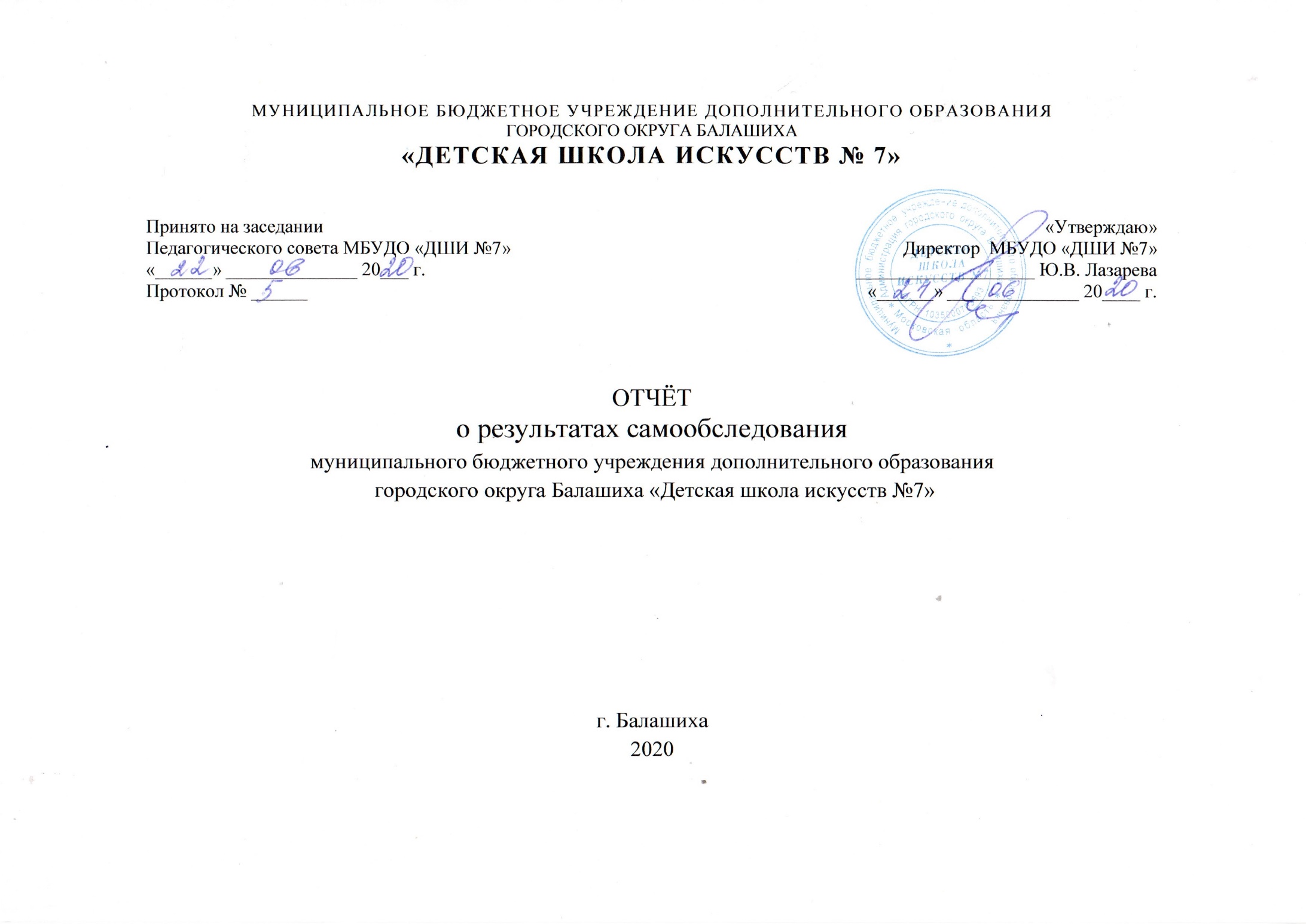 СОДЕРЖАНИЕ1.  ВВЕДЕНИЕНа основании приказа Министерства образования и науки Российской Федерации от 14.06.2013 г.  № 462 «Об утверждении порядка проведения самообследования образовательной организацией», Приказа  Минобрнауки России от 10.12.2013 №1324 "Об утверждении показателей деятельности образовательной организации, подлежащей самообследованию" коллективом учреждения было проведено  самообследование.  С этой целью приказом директора от 04.02.2019 г. № 7/1к  был утвержден Порядок проведения процедуры самообследования в образовательной организации, создана рабочая группа по самообследованию деятельности школы в составе:Руководитель группы: Лазарева Юлия Валерьевна – директор школыЗаместитель руководителя группы:Моховикова Елена Николаевна - заместитель директора по учебно-воспитательной работеЧлены группы:Барашкова Елена Валерьевна -  заместитель директора по административно-хозяйственной работеВершинина Анастасия Александровна - председатель профсоюзного комитета Ковалева Елена Владимировна - председатель НМСМанаенкова Тамара Евгеньевна – зав. фортепианного отделаМарфина Анна Юрьевна – зав. отделения музыкальный театрХромова Маргарита Николаевна – зав. отдела народных инструментовДутлова Юлия Валерьевна – зав. оркестрового отделаПасечник Анна Анатольевна – зав. вокального отделенияОтчет о самообследовании составлен по материалам деятельности МБУДО «ДШИ № 7» (далее – Школа) за 2018-2019 учебный год.Цель самообследования:– всесторонний анализ деятельности школы, получение объективной информации о состоянии педагогического процесса и установление соответствия содержания обучения и воспитания детей целям и задачам щколы.Задачи самообследования:описание модели деятельности школы;определение результативности и качества образовательной деятельности; установление степени соответствия содержания образования и качества подготовки обучающихся запланированным параметрам;эффективность использования всех ресурсов учреждения;анализ причин возникновения и определение путей решения обнаруженных в ходе оценивания проблем;выявление резервов развития школы и составление прогнозов изменений в нем.В ходе самообследования проанализированы:документы, определяющие организационно-правовое положение учреждения: Устав, Лицензия на право образовательной деятельности, Свидетельство об ИНН, Договор безвозмездного пользования муниципального недвижимого имущества, договоры с различными учреждениями, тарификационный список, штатное расписание и иные локальные акты учреждения;документы, определяющие качество процесса управления учреждением: годовой план работы,  структура управления, протоколы педагогических советов, инструктивные письма, приказы учредителя;документы, определяющие качество инспекционно-контрольной деятельности: система приказов по основной деятельности, личному составу и контроль за их исполнением, анализ посещения уроков;документы, определяющие качество делопроизводства: номенклатура дел, книги приказов, должностные инструкции, трудовые книжки педагогов, личные дела педагогов, личные дела  обучающихся; проверена документация по охране труда: документы об аттестации рабочих мест.Помимо проведенного  анализа документов, определяющих организационно-правовое положение учреждения,  были  проанализированы:уровень и качество подготовки учащихся по соответствующим образовательным программам, уровень подготовки выпускников;образовательная деятельность школы в целом (соответствие содержания учебных планов и образовательных программ, соответствие качества подготовки выпускников по результатам текущей успеваемости и итоговых аттестаций требованиям к минимуму содержания и уровню подготовки выпускников, наличие и достаточность информационной базы учебного процесса);воспитательная деятельность школы;концертная деятельность школы;конкурсная деятельность школы;методическая работа школы;участие в реализации муниципальных, областных и федеральных  программ  развития культуры;кадровое обеспечение образовательного процесса по заявленным образовательным программам (качественный состав педагогических кадров);учебно-методическая литература и иные библиотечно-информационные ресурсы и средства обеспечения образовательного процесса, необходимых для реализации образовательных программ;материально-техническая база школы; (обеспеченность образовательного процесса необходимым оборудованием).Приведенные в отчете данные о качестве и доступности образования, результатах деятельности школы искусств позволяют оценить проблемы и определить приоритетные направления работы школы и конкретные мероприятия, направленные на дальнейшее развитие образовательного учреждения.ПАСПОРТмуниципального бюджетного учреждения дополнительного образования городского округа Балашиха «Детская школа искусств №7»2. ОРГАНИЗАЦИОННО-ПРАВОВОЕ ОБЕСПЕЧЕНИЕИсторическая справка: «Детская школа искусств №7», основанная в 1978г, Лауреат Муниципальной премии в области культуры и искусства -  единственная в городском округе Балашиха сельская детская школа  искусств.  За 40 лет существования школа заняла прочные позиции в   культурном пространстве г/о Балашиха, стала центром культурной жизни для сельского населения.Школа является образовательным, методическим, информационным и культурно-просветительным учреждением, способствующим художественно-эстетическому воспитанию  и  образованию детей и подростков  городского  округа  Балашиха, обеспечивающей  свободное духовное развитие, приобщение к ценностям национальной  и  мировой культуры.Учредителем школы  является муниципальное образование  городской округ  Балашиха.  Полномочия Учредителя  осуществляет Администрация городского округа Балашиха Московской области. Школа находится в ведении главного распорядителя бюджетных средств - Управления культуры Администрации городского округа Балашиха.Образовательная деятельность школы осуществляется на основании лицензии, выданной 25.03.2014 г. Министерством образования Московской области. В соответствии с лицензией  школаосуществляет образовательную деятельность по дополнительным общеобразовательным программам по видам искусств: инструментальное исполнительство - фортепиано, народные инструменты (баян, аккордеон, домра, гитара), духовые инструменты (флейта, саксофон, труба, тенор, тромбон), скрипка, синтезатор; вокальное искусство; хореографическое искусство; музыкальный театр; изобразительное искусство.Сведения об администрации:Директор школы:Лазарева Юлия ВалерьевнаЗаместители директора:Моховикова Елена Николаевна -  заместитель директора по учебно-воспитательной работеБарашкова Елена Валерьевна -  заместитель директора по административно-хозяйственной работеРежим работы учрежденияОсновным нормативно-правовым документом является Устав, в соответствии с которым школа осуществляет образовательную деятельность в области дополнительного образования в порядке, установленном законодательством Российской Федерации.  Локальные нормативные акты:Коллективный договор;Правила внутреннего трудового распорядка для работников;Положение о Совете трудового коллектива школы;Положение о совещании при директоре;Инструкции по охране труда и технике безопасности; Положение об аттестации педагогических работников;Положение об оплате труда работников школы;Положение о выплатах стимулирующего характера работникам;Положение о контрольно-пропускном режиме;Положение о порядке обработки и защиты персональных данных работников;Положение о порядке обработки и защиты персональных данных обучающихся и родителей;Положениео научно-методической работе;Положение о Научно-методическом совете;Положение о Педагогическом совете;Положение о Попечительском советеПоложение о концертно-просветительской работе;Единые требования к участникам образовательного процесса;Положение о  родительском комитете;Положение о внутришкольном контроле;Положение о единых требованиях к заполнению, ведению и работе с дневниками учащихся;Положение о целевых взносах, добровольных пожертвованиях физических и юридических лиц;Положение об отделении;Положение об организации платных дополнительных образовательных услуг;Положение о правилах приема и порядке отбора детей в школу;Правила приема и порядок отбора детей в целях обучения по дополнительным предпрофессиональным общеобразовательным программам в области искусств;Положение о промежуточной и итоговой аттестации учащихся;Положение о текущем контроле знаний и промежуточной аттестации при реализации дополнительных предпрофессиональных общеобразовательных программ в области искусств;Положение о порядке выдачи документов об обучении,  заполнении, хранении и учёте бланков свидетельств и справок;Положение о порядке и формах проведения итоговой аттестации обучающихся, освоивших дополнительные предпрофессиональные общеобразовательные программы в области искусств;Положение об инновационной деятельности;Инструкция по ведению журнала;Положение ошкольном  фестивале-конкурсе военной песни "Мы помним вас, песни войны";Положение о юношеском научном обществе;решения Учредителя;решения Педагогического  совета;приказы директора; трудовые договоры;договоры о сотрудничестве с другими организациями и др.Взаимоотношения между участниками образовательного процесса регламентируются Уставом и договорами с родителями (законными представителями), определяющими уровень получаемого образования, сроки обучения и другие условия.Вывод: Школа располагает необходимыми организационно-правовыми документами на ведение образовательной деятельности, реальные условия которой соответствуют требованиям, содержащимся в них.3. ПОКАЗАТЕЛИобразовательной деятельности  муниципального бюджетного учреждения дополнительного образования детей городского округа Балашиха "Детская школа искусств №7" 3.1. СВЕДЕНИЯ О КОНТИНГЕНТЕ УЧАЩИХСЯКонтингент учащихся сформирован в соответствии с муниципальным заданием в количестве 266 обучающихся (бюджетное отделение), кроме того обучаются на самоокупаемом отделении – 110, по сетевому обучению -  270 В школе обучается 615 детей, 36 их них на двух отделениях.Проведён  анализ состояния контингента по различным признакам. ОБЩЕЕ КОЛИЧЕСТВО СПЕЦИАЛИЗАЦИЙ  -21, ОТДЕЛЕНИЙ – 7ВОЗРАСТНАЯ СТРУКТУРА ОБУЧАЮШИХСЯКОНТИНГЕНТ ОБУЧАЮЩИХСЯ ПО ВОЗРАСТНЫМ КАТЕГОРИЯМ:СОЦИОМЕТРИЧЕСКИЕ ПОКАЗАТЕЛИСравнительный анализ контингента учащихся в 2018-2019 и 2019-2020 уч..г.ХАРАКТЕРИСТИКА КОНТИНГЕНТА ПО ОСВОЕНИЮ ОБРАЗОВАТЕЛЬНЫХ ПРОГРАММ,   ЧИСЛУ ДЕТЕЙ С ХРОНИЧЕСКИМИ ЗАБОЛЕВАНИЯМИ И ДЕТЕЙ-ИНВАЛИДОВ на 2019-2020 учебный годАНАЛИЗ ДВИЖЕНИЯ КОНТИНГЕНТАв 2019-2020 учебном годуКонтингент учащихся на 01.09.2019 г. составил 615 учащихся (266 – бюджетное отделение,115– самоокупаемое, 270– сетевое обучение)Отчислено в течение учебного года:  5 учащихся бюджетного отделения,23 учащихся внебюджетного отделенияПеремена места жительства:  бюджет – 2 учащихся, внебюджет – 9 учащихсяМедицинские показания: бюджет - 1 учащийся, внебюджет – 6 учащихсяНеуспеваемость, прогулы:  0  учащихсяДругие причины: бюджет – 2, внебюджет – 8  учащихсяАкадемический отпуск: 2 учащихсяЗачислено переводом в течение уч. года: бюджет – 2 учащихся,  внебюджет – 17 учащихсяВыпуск: 39 учащихся (бюджет –38 учащихся, внебюджет–1 учащихся)Контингент учащихся на 31.05.2020г.  составил  610  учащихсяОтсев составил 0,3%Выводы и рекомендации: Наличие банка образовательных программ (предпрофессиональных, общеразвивающих, общеэстетических, а так жеадаптированных для детей с ограниченными возможностями), отвечающих современным требованиям педагогики и психологии, высокопрофессиональных преподавателей, опирающихся на знание детской психологии и использующих индивидуальный подход в работе,  позволили снизить отсев учащихся по всем исследуемым причинам, дали возможность успешно осваивать дополнительные образовательные программы обучающимся с хроническими заболеваниями и детям-инвалидам.3.2.  КАЧЕСТВО ОРГАНИЗАЦИИ УЧЕБНОГО ПРОЦЕССАДеятельность школы направлена на  организацию дополнительного образования  в  области  музыкального, художественного, театрального, эстетического  воспитания, а для  одарённых  детей - профессионального  самоопределения  через реализацию дополнительных общеобразовательных  программ.Для реализации поставленных задач Школа осуществляет следующие основные  виды   образовательной  деятельности: индивидуальные  занятия  учащихся  с  преподавателем;мелкогрупповые и групповые  занятия; коллективное  музицирование;творческая  деятельность  учащихся;контрольные  мероприятия,  предусмотренные  учебным  планом  и  образовательными  программами;  промежуточная  и итоговая  аттестации  учащихся;организация и проведение лекций, бесед,  игровых  и репетиционных  занятий;тестирование;конкурсы, фестивали, смотры, художественные  выставки;внеурочные  мероприятия (посещение  музеев, концертных  залов, выставок, спектаклей  и  т.д.);классные  собрания  учащихся;учебные сборы, пленэр;встречи  с  творческой  интеллигенцией;«мастер - классы»  ведущих  преподавателей  средних  профессиональных  и  высших  учебных  заведений;  открытые  уроки  с  учащимися  школы;методические  семинары,  конференции,  «круглые  столы»;выставки самодеятельных  и  профессиональных  художников;культурно - массовые  и  досуговые  мероприятия;осуществление  международных  связей  в  реализации  культурной  и  художественной  программы  городского  округа Балашиха;разработка научно-обоснованных перспективных и текущих планов  работы;участие в реализации муниципальных, областных и федеральных  программ  развития культуры;расширение спектра дополнительных услуг;Школа осуществляет образовательный процесс в соответствии с учебными планами и образовательными программами, разработанными самостоятельно с учётом графиков образовательного процесса по каждой из реализуемых программ в области искусств и сроков обучения по этим программам.Образовательный процесс  (в том числе начало и окончание учебного года, продолжительность каникул)  регламентируется: графиком образовательного процесса,  согласованным с Управлением культуры г/о Балашиха; расписанием занятий;графиком проведения контрольных мероприятий.Предельная недельная учебная нагрузка на одного обучающегося устанавливается в соответствии с учебным планом, возрастными и психофизическими особенностями учащихся, нормами СанПин.Школа работает по графику шестидневной рабочей недели с одним выходным днём, в две смены. Начало занятий  в 8.00  окончание занятий в 20.00.Единица измерения учебного времени - академический час продолжительностью  45 минут для всех классов.Перерыв между уроками составляет не менее 10 минут.Все контрольные мероприятия проводятся в соответствии с учебными планами и образовательными программами школы.	Аттестация учащихся регламентируется Положением о промежуточной и итоговой аттестации обучающихся.В соответствии с этим Положением в школе установлена пятибалльная и зачётная система оценок и формы промежуточной аттестации:контрольный урок;зачёт;академическое прослушивание;контрольное задание;экзамен;академический концерт;технический зачёт и другие.Перевод учащихся в следующий класс по итогам учебного года осуществляется приказом директора на основании решения педагогического совета.УЧЕБНЫЙ ПЛАН ШКОЛЫВ основе  образовательной деятельности  лежат  учебные планы, разработанные в соответствии   с Законом Российской Федерации от 10 июля 1992 г. № 3266-1 «Об образовании»;  федеральными государственными требованиями к минимуму содержания, структуре и условиям реализации этих программ, срокам их реализации и Приказом N 1008 от 29 августа 2013 г. «Об утверждении порядка организации и осуществления образовательной деятельности по дополнительным общеобразовательным программам»; рекомендациями Министерства культуры Российской Федерации от 21.11.2013 №191-01-39/06-ГИ по организации образовательной и методической деятельности при реализации общеразвивающих программ в области искусств; Типовым положением об образовательном учреждении дополнительного образования детей; «Санитарно-эпидемиологическими требованиями к учреждениям дополнительного образования Сан-Пин 2.4.4.1251-03» (Постановление Министерства здравоохранения РФ от 03.04.2003 г. № 27); Уставом школы.Учебный план направлен на удовлетворение образовательных задач обучающихся и их родителей;  создание благоприятных условий для организации учебно-воспитательного процесса с учетом особенностей групп обучающихся;использование вариативных подходов в целях адаптации образовательных программ к способностям и возможностям каждого обучающегося;создание условий для обеспечения индивидуального подхода к каждому обучающемуся в рамках образовательного процесса.Учебный план школы направлен, повышение качества знаний, умений и навыков обучающихся, создание каждому ученику условий для самоопределения личности, подготовки наиболее одаренных детей к поступлению в профильные учебные заведения и разработан:I. По образовательным областям:инструментальноемузицирование;театральное искусство;изобразительное искусство;вокальное музицированиехоровое музицирование;хореографическое искусство.II. По видам образовательных программ:предпрофессиональная;общеразвивающая;общеэстетическая.III. Для ОП платных образовательных услуг:Раннее эстетическое развитие детей 5-6 лет;Подготовка детей 6-7 лет к обучению на инструментальном и вокальном отделениях;Вокальное музицирование;Инструментальное музицирование;Хоровое  музицирование;Хореографическое искусство;Изобразительное искусство;эстетическая  программа для детей с ОВЗПросветительская  ранне-эстетическая  программа по сетевому обучению  "По ступенькам - в музыку";Просветительская  культурно-образовательная программа по сетевому обучению «Воспитание искусством» . Образовательная область «Инструментальное музицирование»Обучение ведется по предпрофессиональным, общеразвивающим и общеэстетическим ОП, срок обучения 8, 7, 4, 5 лет.Единица измерения учебного времени - академический час продолжительностью  45 минут для всех классов. Каникулы проводятся в сроки, установленные для общеобразовательных школ.Объем максимальной учебной нагрузки обучающихся не должен превышать 26 часов в неделю, аудиторной – 14 часов в неделю.При реализации учебных планов устанавливаются следующие виды учебных занятий и численность обучающихся: групповые занятия – от 11 человек; мелкогрупповые занятия – от 4 до 10 человек (по ансамблевым предметам – от 2-х человек); индивидуальные занятия.Предмет «Музыкальный инструмент» (или «специальность») предоставляется по заявлению родителей на выбор: фортепиано, синтезатор, скрипка, гитара, баян, аккордеон, домра, флейта, саксофон, тенор, труба. В свидетельстве об окончании школы указывается специализация по одному из выбранных инструментов.По учебному предмету «Ансамбль» к занятиям могут привлекаться как обучающиеся по данной ОП, так и по другим ОП в области музыкального искусства. Кроме того, реализация данного учебного предмета может проходить в форме совместного исполнения музыкальных произведений обучающегося с преподавателем.При наличии аудиторного фонда с целью художественно-эстетического развития обучающихся рекомендуется реализовывать предмет «Хоровой класс» на протяжении всего периода обучения.Помимо занятий в хоре (коллективное музицирование), указанных в учебном плане, 1 раз в неделю по 0,5 часа предусмотрены сводные репетиции отдельно младшего и старшего хоров (кроме 1 класса).  При реализации предмета «Хоровой класс» могут одновременно заниматься обучающиеся по различным видам ОП в области музыкального искусства. Учебный предмет «Хоровой класс» проводится следующим образом: хор из обучающихся первых классов; хор из обучающихся 2 – 4 классов; хор из обучающихся 5 – 8 классов. В зависимости от количества обучающихся возможно перераспределение хоровых групп. Учебный предмет «Оркестровый класс» предполагает занятия духовогоансамбля или ансамбля народных инструментов (для обучающихся по классу гитары данные часы могут использоваться на учебный предмет «Ансамбль»). В случае отсутствия реализации данного учебного предмета, часы, предусмотренные на консультации «Оркестр (ансамбль)», используются по усмотрению образовательного учреждения на консультации по другим учебным предметам.Итоговая аттестации проводится по музыкальному инструменту и сольфеджио (письменный и устный экзамен), в классе фортепиано также предусмотрен экзамен по ансамблю или аккомпанементу.По учебному предмету «Специальность» в рамках промежуточной аттестации обязательно должны проводиться технические зачеты, зачеты или контрольные уроки по самостоятельному изучению обучающимися музыкального произведения и чтению с листа.Детям, проявившим профессиональные способности и склонности к продолжению обучения, предоставляется возможность продолжения обучения в классе ранней профессиональной ориентации (кроме обучающихся по общеэстетическим ОП).Концертмейстерские часы: По учебному предмету «Концертмейстерский класс» планируются концертмейстерский часы в объеме до 80% времени, отведенного на аудиторные занятия.По учебному предмету «Хоровой класс» и консультаций по «Сводному хору» для концертмейстера предусматриваются часы в объеме не менее 80% от аудиторного времени.По учебному предмету и консультациям «Ансамбль» для концертмейстера предусматриваются часы в объеме от 60% до 100% аудиторного времени.Образовательная область «Вокальное музицирование»Обучение ведется по   общеразвивающим и общеэстетическим ОП, срок обучения 5, 7 лет.Единица измерения учебного времени - академический час продолжительностью  45 минут для всех классов. Каникулы проводятся в сроки, установленные для общеобразовательных школ.Объем максимальной учебной нагрузки обучающихся не должен превышать 26 часов в неделю, аудиторной – 14 часов в неделю.При реализации учебных планов устанавливаются следующие виды учебных занятий и численность обучающихся: групповые занятия – от 11 человек; мелкогрупповые занятия – от 4 до 10 человек (по ансамблевым предметам – от 2-х человек); индивидуальные занятия. По учебному предмету «Ансамбль» к занятиям могут привлекаться как обучающиеся по данной ОП, так и по другим ОП в области музыкального искусства.   При реализации предмета «Хоровой класс» могут одновременно заниматься обучающиеся по другим ОП в области музыкального искусства. Учебный предмет «Хоровой класс» может проводиться следующим образом: хор из обучающихся первых классов; хор из обучающихся 2 – 4 классов; хор из обучающихся 5 – 8 классов. В зависимости от количества обучающихся возможно перераспределение хоровых групп. Помимо занятий в хоре (коллективное музицирование), указанных в учебном плане, 1 раз в неделю по 0,5 часа предусмотрены сводные репетиции отдельно младшего и старшего хоров (кроме 1 класса).   Итоговая аттестации проводится по сольному академическому пению и сольфеджио (письменный и устный экзамен. Детям, проявившим профессиональные способности и склонности к продолжению обучения, предоставляется возможность продолжения обучения в классе профессиональной ориентации (кроме обучающихся по общеэстетическим ОП).Концертмейстерские часы: Аудиторные часы для концертмейстера предусматриваются: по учебному предмету «Сольное пение» и «Вокал» - от 50% аудиторного времени, по учебному предмету «Хор» и «Сводные репетиции» - не менее 80% аудиторного времени, Образовательная область «Хоровое музицирование»Обучение ведется по   общеразвивающим  ОП, срок обучения 4 года.Единица измерения учебного времени - академический час продолжительностью  45 минут для всех классов. Каникулы проводятся в сроки, установленные для общеобразовательных школ.Объем максимальной учебной нагрузки обучающихся не должен превышать 26 часов в неделю, аудиторной – 14 часов в неделю.При реализации учебных планов устанавливаются следующие виды учебных занятий и численность обучающихся: групповые занятия – от 11 человек; мелкогрупповые занятия – от 4 до 10 человек (по ансамблевым предметам – от 2-х человек); Учебный предмет «Хор» может проводиться следующим образом: хор из обучающихся первых классов; хор из обучающихся 2-5 классов; хор из обучающихся 6-8 классов. В зависимости от количества обучающихся возможно перераспределение хоровых групп.По учебному предмету «Ансамбль» к занятиям могут привлекаться как обучающиеся по данной ОП, так и других ОП в области музыкального искусства.В случае если по учебному предмету «Хор» промежуточная аттестация проходит в форме академических концертов, их можно приравнивать к зачетам или контрольным урокам.Помимо занятий в хоре, указанных в учебном плане, 1 раз в неделю по 0,5 часа предусмотрены сводные репетиции отдельно младшего и старшего хоров (кроме 1 класса).  Предмет по выбору (ансамбль, общее фортепиано и прочее) предоставляется учащимся по рекомендации зав. отделами и при наличии часов. Итоговая аттестации проводится по хору, слушанию музыки.Концертмейстерские часы: Аудиторные часы для концертмейстера предусматриваются: по учебному предмету «Хор»  - до 100% аудиторного времени, по учебному предмету «Сводные репетиции» - не менее 80% аудиторного времени.Образовательная область «Хореографическое искусство»Обучение ведется по общеразвивающей и общеэстетической ОП, срок реализации 4, 5 и 7 лет (соответственно).Единица измерения учебного времени - академический час продолжительностью  45 минут для всех классов. Каникулы проводятся в сроки, установленные для общеобразовательных школ.Объем максимальной учебной нагрузки обучающихся не должен превышать 26 часов в неделю, аудиторной – 14 часов в неделю.Часы сценической практики используются на подготовку концертных номеров в объеме от 0,5 часа в неделю на ученика.Помимо часов, указанных в учебном плане, дополнительно предусматриваются концертмейстерские часы, отводимые на практические групповые занятия по ритмике, гимнастике, классическому и  народно – сценическому танцу.Образовательная область «Театральное  искусство»Обучение ведется по общеразвивающей ОП со сроком реализации 4годаи общеэстетической ОП со сроком реализации 5 и 7 лет.Единица измерения учебного времени - академический час продолжительностью  45 минут для всех классов. Каникулы проводятся в сроки, установленные для общеобразовательных школ.Объем максимальной учебной нагрузки обучающихся не должен превышать 26 часов в неделю, аудиторной – 14 часов в неделю.По учебному предмету «Художественное слово»  (общеэстетическая ОП) занятия проводятся в индивидуальной или мелкогрупповой форме.Часы сценической практики используются на подготовку спектаклей, концертных номеров в объеме от 1 часа в неделю на ученика.Образовательная область «Изобразительное  искусство»Обучение ведется по  общеэстетическим ОП. Срок обучения 7 лет (соответственно).Единица измерения учебного времени - академический час продолжительностью  45 минут для всех классов. Каникулы проводятся в сроки, установленные для общеобразовательных школ.Объем максимальной учебной нагрузки обучающихся не должен превышать 26 часов в неделю, аудиторной – 14 часов в неделю.Занятия пленэром могут проводиться рассредоточено в различные периоды учебного года, в том числе – 1 неделю в июне месяце   Объем учебного времени, отводимого на занятия пленэром – по 28 часов в год.При  реализации учебного плана устанавливаются следующие виды учебных занятий и численность обучающихся: групповые занятии – от 11 человек; мелкогрупповые занятия – от 4 до 10 человек. Учебный план ОП группы раннего эстетического развития 5-6 лет к обучению на инструментальном и вокальном отделениях рассчитан на 1-2 года. Продолжительность непрерывной непосредственно образовательной деятельности для детей 5-6 летнего возраста - не более 25 минут. Максимально допустимый объем образовательной нагрузки не превышает 45 минут. В середине времени, отведенного на непрерывную образовательную деятельность, проводят физкультминутку. Перерывы между периодами непрерывной образовательной деятельности - не менее 10 минут.Учебный план ОП «Подготовка детей к обучению на инструментальном  и вокальном отделениях» рассчитан на 1 год занятий. Единица измерения учебного времени - академический час продолжительностью  30 минут. Занятия проводятся в индивидуальной и мелкогрупповой форме 2 раза в неделю.Учебный план ОП «Подготовка детей к обучению на театральном отделении» для детей 5-7 лет  рассчитан на 1-2 года. Продолжительность непрерывной непосредственно образовательной деятельности  - не более 30 минут. Максимально допустимый объем образовательной нагрузки в подготовительной группе не превышает 1,5 часа. В середине времени, отведенного на непрерывную образовательную деятельность, проводят физкультминутку. Перерывы между периодами непрерывной образовательной деятельности - не менее 10 минут. Единица измерения учебного времени для детей 7-9 лет - академический час продолжительностью  45 минут. Учебный план ОП  «Хореографическоеискусство», «Изобразительное искусство» рассчитан на 5 лет.  Максимально допустимый объем образовательной нагрузки в  группе не превышает 1,5 часа. Единица измерения учебного времени  - академический час продолжительностью  45 минут.Обучение по специальности «Инструментальное музицирование» и «Вокальное музицирование» ведется по   общеразвивающим   ОП, срок обучения 5 лет. Единица измерения учебного времени - академический час продолжительностью  45 минут для всех классов. Каникулы проводятся в сроки, установленные для общеобразовательных школ.  Выводы и рекомендации:В школе  большое внимание уделяется организации и совершенствованию учебного процесса. Обновлены нормативные документы, регламентирующие организацию учебного процесса, введены дополнительные предпрофессиональные и общеразвивающие образовательные программы в области искусств.Внедрены  новые формы совместной деятельности с образовательными учреждениями г/о Балашихи для обучения детей и юношества в ДШИ №7 и привлечения взрослого населения к участию в программах дополнительного образования -  открыты группы раннего эстетического развития в Детском саду №19 «Лесные сказки» по дополнительной  общеразвивающей  программе  «По ступенькам – в музыку!».   созданы  экспериментальные классы в Гимназии №11 с введением учебного плана дополнительной  общеразвивающей программы эстетического развития «Воспитание искусством»  (групповые занятия в младших классах), введены учебные планы дополнительной  общеразвивающей программы семейного ансамблевого музицирования  «Играем вместе» с привлечением в контингент взрослого населения.Необходимо продолжить корректирование учебных программ с целью дальнейшего соотнесения содержания образования с требованиями к уровню подготовки обучающихся, разработку индивидуальных образовательных программ и учебных планов, а также  разработку авторских программ и педагогических инновационных технологий.3.3. ОБРАЗОВАТЕЛЬНЫЕ ПРОГРАММЫПО ВИДАМ ИСКУССТВА В соответствии с Лицензией на право ведения образовательной деятельности в школе реализуются образовательные дополнительные   предпрофессиональные, общеразвивающие образовательные программы в области искусств, программы общеэстетической направленности. Данные образовательные программы реализуются в рамках муниципального задания и ориентированы на обучающихся с различным интересами и способностями, познавательным и творческим потенциалом, дают возможность осуществлять дифференцированный подход к каждому ребенку, наиболее точно определять перспективы развития учащегося и организовывать учебный процесс с учетом творческих способностей, индивидуальных и возрастных особенностей и возможностей каждого учащегося, Дополнительная предпрофессиональная общеобразовательная программа реализуется  на основе Федеральных государственных требований по видам искусств, которые устанавливают требования к содержанию и являются обязательными для детских школ искусств. Основная цель - выявление одаренных детей в области музыкального искусства в раннем детском возрасте и подготовка одаренных детей к поступлению в ССУЗы и ВУЗы. Срок обучения – 8(9) или 5(6)лет в зависимости от выбранной специальности.Дополнительная общеразвивающая общеобразовательная программа  реализуется на основе Рекомендацийпo организации образовательной и методической деятельности при реализации общеразвиваюших программ в области искусств. Основная цель - получение учащимися дополнительных знаний, умений и навыков, формирование музыкального кругозора, развитие интереса к музыкальным занятиям и т.п. Срок обучения – не более 5 лет. По дополнительной программе общеэстетической направленности обучаются дети, поступившие в школу до 2014 года. Обучение реализуется на основе требований типовых программ по разным видам искусств. Основная цель - развитие у детей интереса к музыке, пробуждение их творческих способностей,  подготовка одаренных детей к поступлению в ССУЗы и ВУЗы. Срок обучения – 7(8) или 5(6) лет в зависимости от выбранной специальности.Дополнительно в школе реализуются образовательные программы на платной основе, образовательные программы для детей с ограниченными возможностями здоровья, инновационные программы сетевого обучения   "По ступенькам - в музыку",   «Воспитание искусством».РЕЕСТР ОБРАЗОВАТЕЛЬНЫХ ПРОГРАММ  УЧЕБНЫХ ПРЕДМЕТОВНАЛИЧИЕ ОБРАЗОВАТЕЛЬНЫХ ПРОГРАММ БЮДЖЕТНОГО ОБРАЗОВАНИЯ ДЛЯ ДЕТЕЙ С ОГРАНИЧЕННЫМИ ВОЗМОЖНОСТЯМИ ЗДОРОВЬЯНАЛИЧИЕ ИННОВАЦИОННЫХ ОБРАЗОВАТЕЛЬНЫХ ПРОГРАММ ОБУЧЕНИЯ ДЕТЕЙ:НАЛИЧИЕ ВАРИАТИВНОГО И ДИФФЕРЕНЦИРОВАННОГО ПОДХОДА В ОБУЧЕНИИ ДЕТЕЙ:3.4. АНАЛИЗ  КАЧЕСТВА ПОДГОТОВКИ  ОБУЧАЮЩИХСЯКачество знаний и успеваемость по итогам   годовой аттестации 2019/20 уч. годаРЕЗУЛЬТАТЫ ИТОГОВОЙ АТТЕСТАЦИИ ВЫПУСКНИКОВ  (сравнительный анализ за 2019 и 2020 г.г.)Проведен годовой анализ качества подготовки обучающихся на основании промежуточной и итоговой аттестаций. В результате проверки выполнения образовательных программ, календарно-тематических планов с указанием сроков прохождения изученного материала,  анализа прохождения программного материала на основе записей в журналах,  выявлено следующее: весь учебный материал, предусмотренный образовательными программами, изучен в необходимом объеме: 316 учащихся (84,5%) обучаются на «4» и «5». соблюдается последовательность в изучении материала;в соответствии с  предъявляемыми  требованиями развиваются творческие способности детей: 229 учащихся (66%) приняли участие в 57 конкурсах и фестивалях различного уровня –подано 249 заявок, из них 130 победителей; участие в концертно-просветительской деятельности – 406 учащихся (98 %)педагогами формируется индивидуальный образовательный план обучения, используется дифференцированный  подход  к  каждому ребёнку  с целью создания  максимально комфортных условий для творчества: разработаны 7 рабочих программ для детей с ограниченными возможностями здоровья, 5 рабочих программ общего эстетического образования, 2общеразвивающие культурно-образовательные просветительские  программы сетевого обучения.   РЕЗУЛЬТАТИВНОСТЬ ОБРАЗОВАТЕЛЬНОГО ПРОЦЕССАрезультаты участия  в конкурсах, фестивалях и выставках различного уровня.в 2019-2020 учебном годуНАЛИЧИЕ ТВОРЧЕСКИХ КОЛЛЕКТИВОВНАЛИЧИЕ ОДАРЕННЫХ УЧАЩИХСЯ-СОЛИСТОВ В ОБРАЗОВАТЕЛЬНОМ УЧРЕЖДЕНИИ:ИМЕННАЯ СТИПЕНДИЯГубернатора Московской области для детей и подростков, проявивших выдающиеся способности в области науки, искусства и спорта по итогам 2019-2020 уч. г.СТИПЕНДИАТЫАдминистрации городского округа Балашиха «Юные дарования Балашихи»ВЫПУСКНИКИ МБУДО  «ДШИ №7»ПОСТУПИВШИЕ В ВУЗЫ, ССУЗЫ в  2018, 2019, 2020 г.г.Выводы и рекомендации: Ведение образовательной деятельности и организация образовательного процесса осуществляется в соответствии с Уставом и Лицензией на право осуществления образовательной деятельности.Анализ результатов итоговой аттестации показал, что состояние образовательного процесса в целом соответствует требованиям, предъявляемым к уровню подготовки выпускника и достигнут достаточно высокий уровень качества освоения образовательной программы. Исполнительский  репертуар  соответствует возможностям,  особенностям  и  способностям  учащихся.100 % выпускников были допущены к сдаче выпускных экзаменов, аттестованы и получили свидетельства об окончании школы.  По сравнению с прошлым годом, увеличилось количество выпускников, аттестованных  на «отлично» и значительно уменьшилось количество выпускников,  аттестованных   «удовлетворительно».Преподавателям теоретических дисциплин рекомендовано провести работу по  повышению интереса к дисциплинам теоретического цикла, по поиску новых форм работы с детьми,  обладающими  «скромными» музыкальными данными.Необходимо продолжить работу по расширению спектра образовательных услуг на отделении самоокупаемости, продолжить разработку общеразвивающих дополнительных общеобразовательных программ в области искусств для взрослого населения и детей с ОВЗ.3.5. МЕТОДИЧЕСКАЯ  ДЕЯТЕЛЬНОСТЬМетодическая работа в школе ориентирована на чёткую организацию и систематизацию, эффективность всего учебно-воспитательного процесса. Научно-методический совет школы разрабатывает тактику стратегических задач школы, планирует направления работы педагогического коллектива, анализирует состояние образовательного процесса и получаемые результаты, способствует повышает профессионального уровня и творческого потенциала преподавателей, проводит анализ открытых уроков, экспертизу методических работ. НМС школы разработан и утвержден план и определены приоритетные направления инновационной деятельности коллектива школы:В результате: Созданы 6  инновационных долгосрочных творческие проектов, способствующих  повышению образовательного уровня учащихся и творческому взаимодействию всех отделений школы:социально-образовательный «Всей семьей в мир музыки!»инклюзивный проект «Мы разные, но мы равные!»  исследовательско-культурологический проект «Шаги к познанию»гражданско-патриотический проект «Мы говорим спасибо»культурно-образовательный проект «Воспитание искусством»культурно-просветительский  проект  «Путь к Парнасу»В проектах задействованы все преподаватели школы, по каждому проекту созданы рабочие группы.Созданы   3   инновационные  общеразвивающие программы интерактивного обучения:«Воспитание искусством»  для учащихся младших классов общеобразовательных школ,«По ступенькам – в музыку!» для детей 5-7 летнего возраста, Внедрены и успешно реализуются новые формы совместной деятельности с образовательными учреждениями г/о Балашиха для обучения детей и юношества в ДШИ №7 и привлечения взрослого населения к участию в программах дополнительного образования:- открыты группы раннего эстетического развития в Детском саду №19 «Лесные сказки» по дополнительной  общеразвивающей  программе  «По ступенькам – в музыку!». Контингент составил –98 человек;- созданы  экспериментальные классы в Гимназии №11 с введением учебного плана дополнительной  общеразвивающей программы эстетического развития «Воспитание искусством»  (групповые занятия в младших классах);Контингент составил – 144 человека; Заключены Договоры о творческом сотрудничестве сГосударственным университетом культуры и искусств», ГАПОУ МО «МОБМК им. А.Н. Скрябина» с целью развития системы сетевого взаимодействия школы и образовательных учреждений и объединений с целью реализации преемственности и обеспечения качества образования учащихся школы, ориентированных на поступление в ССУЗы и ВУЗыПУБЛИЧНОЕ ПРЕДСТАВЛЕНИЕ СОБСТВЕННОГО ПЕДАГОГИЧЕСКОГО ОПЫТА в 2019-2020учебном годуВыступления на научно-практических конференциях, педагогических чтениях,  семинарах, секциях, методических объединениях, создание аранжировок, переложений, сценариевПроведение открытых уроков, мастер-классовПроектная деятельностьКультурно-просветительские мероприятия и творческие проекты Управления культуры Г.о. Балашиха: 1. Проект «Вновь открывая Свиридова…» Российский фестиваль «И в сердце светит Русь»: - публичная защита исследовательского проекта «Поэзия А. Прокофьева в творчестве Г.В. Свиридова» - Ковалева Е.В.;- праздничный концерт «Музыкальная метель» - Пасечник А.А., Кухарева В.А., Дутлова Ю.В., Лазарева Ю.В., Вершинина А.А.2. Культурно-просветительском проект «Гоголь и музыкальный театр»:- участие в презентации сборника «Театр и музыка» - Марфина А.Ю., Ковалева Е.В.;- концерт-композиция «Гоголь и музыкальный театр» - Калентьева Е.Ю., Лазарева Ю.В., Вершинина А.А., Дутлова Ю.В., Марфина А.Ю., Новикова И.В., вокальный ансамбль «Фантазия» рук. Пасечник А.А.3.Международный фестиваль-конкурс «Славянские встречи»:- Участие старшего хора ДШИ №7 в составе сводного хора ДШИ и ДДМШ г/о Балашиха (хормейстер Пасечник А.А.);- Вершинина А.А. – выступление на конкурсе (лауреат 2 степени);- Кульпетова М., преп. Пасечник А.А. (лауреат 3 степени).II.Проект НМС Управления культуры «Юношеское научное общество детских школ искусств»:  - Участие в Открытом межзональном фестивале детского и юношеского творчества «Созвездие-2019» Г.о. Балашиха в номинации «Доклады, музыковедение, исследовательская деятельность». Учебно-исследовательская разработка учащейся Галкиной Н., преп. Ковалева Е.В.Диплом I степени. - Участие в Межзональном фестивале «Музыкальные эпохи». Исследовательский проект Солнцевой В., преп. Ковалева Е.В.Диплом «За научный подход к теме»;- VIМеждународный конкурс «Классика и современность» г. Екатеринбург. Электронное учебное пособие. Преп. Ковалева Е.В. Диплом II степени;- Третья Международная олимпиада «Четыре четверти» г. Екатеринбург. Исследовательская работа Галкиной Н., преп. Ковалева Е.В. Диплом I степени;- школьный конкурс докладов «М.П. Мусоргский – гений русской культуры».III. Работа инновационных проектов школы по направлениям: Социально-образовательный проект «Всей семьёй в мир музыки»Рабочая группа:Елесина И.А., Дутлова Ю.В., Муромская О.В., Филиппова О.И. Руководитель проекта:Дутлова Ю.В.Инклюзивный проект «Мы разные, но мы равные!»Рабочая группа: Вершинина А.А., Грибова О.И., Мирная К.А., Хромов Е.Н. Руководитель проекта: Грибова О.И.Исследовательско-культурологический проект «Шаги к познанию»Рабочая группа: Ковалева Е.В., Пасечник А.А., Лазарева Ю.В., Логинова Е.А. Руководитель проекта: Ковалева Е.В.Гражданско-патриотический проект «Мы говорим спасибо»Рабочая группа: Хромова М.Н., Мазаева С.С., Новгородова, Калентьева Е.Ю., Трофимова Л.Ю.    Руководитель проекта: Хромова М.Н.Концертно-просветительский проект «Воспитание искусством»Рабочая группа: Васильев С.А., Добашина Т.А., Кухарева В.А., Манаенкова Т.Е., Шевченко А.М.Руководитель проекта: Манаенкова Т.Е.Театрально-просветительский проект «Путь к Парнасу»Рабочая группа Марфина А.Ю., Моховикова Е.Н. Руководитель проекта Марфина А.Ю. IV. Проект «Война глазами детей ХХI века» по патриотическому воспитанию учащихся, посвященный Победе в Великой Отечественной войне.   1) Концерт-митинг у памятника неизвестному солдату в мкр. Агрогородок 09.05.2019   2) Школьный конкурс военной песни «Мы помним вас, песни войны». Отв. Хромова М.Н. 07.05.2019   3)  Художественная выставка «Спасибо за Победу!» апрель 2019   4) Уроки мужества с учащимися ДШИ №7. Отв. Ковалева Е.В.   5) Школьный конкурс детских сочинений «Известные и неизвестные герои войны». Отв. Ковалева Е.В.   Выводы и рекомендации:Анализируя выполнение блока методической работы можно сделать следующие выводы: план методической работы школы выполненпроизошло углубление инновационных процессов;наблюдается расширение спектра практико-ориентированных форм методической работы;произошло расширение  состава преподавателей, участвующих в выступлениях на городском и областном уровнях;наблюдается повышение профессионального уровня преподавателей и как результат -  повышение качества обучения.Необходимо в следующем учебном году:расширить   направления проектно-инновационной деятельности преподавателей;расширить   направления сотрудничества по художественно-эстетическому и патриотическому воспитанию детей с МБОУ «Школа № 18», МБОУ «НОШ №13», центром развития для детей-инвалидов «Подсолнух», Салтыковским детским домом, ДК «Радуга», Гимназией №11, ДК «Родник» 3.6. КОНКУРСНАЯ ДЕЯТЕЛЬНОСТЬВ 2019-2020 учебном году значительно вырос качественный уровень участия в конкурсах и фестивалях учащихся и преподавателей.Областные – 8  конкурсов  (15 участников, 9 дипломов победителей)  Международные – 22 конкурса   (116 участников, 61диплом победителей) Российские –   9 конкурсов  (42 участника, 22 диплома победителей)Межзональные – 13 конкурсов  (60 участника, 24 диплома  победителей) Городские        – 5 конкурсов (16 участников,14 дипломов победителей)УЧАСТИЕ  В КОНКУРСАХ И ФЕСТИВАЛЯХ  в 2019-2020 учебном годуВыводы и рекомендации: Конкурсная деятельность в школе ведется на достаточно высоком уровне. Обучающиеся имеют возможность принимать участие в конкурсах различного уровня не только в городах Московской области, но и в городах России, ближнего и дальнего зарубежья. Необходимо продолжать целенаправленную работу по совершенствованию подготовки к конкурсам, входящим в  Перечень творческих мероприятий, увеличивать численность участников и результативность участия в областных конкурсах.3.6. КОНЦЕРТНО-ПРОСВЕТИТЕЛЬСКАЯ  ДЕЯТЕЛЬНОСТЬПреподаватели школы творчески объединяют процесс обучения с художественно-эстетическим воспитанием, развивая творческую активность учащихся.  Концертная деятельность уверенно вышла за пределы школы, повышая её рейтинг  в городе, районе и области. Богатый, разносторонний репертуар и тематика концертов, направленные на  углубленное знакомство с   искусством влияют на развитие художественного вкуса и способствуют разностороннему  воспитанию подрастающего поколения.В течение 2019-2020 проведено 276 мероприятий, Количество посетителей 13725, из них 8345 детей и подростков.Участников -  403 учащихся, что составило  98% основного контингентаПРИОРИТЕТНЫЕ НАПРАВЛЕНИЯ КОНЦЕРТНО-ПРОСВЕТИТЕЛЬСКОЙ ДЕЯТЕЛЬНОСТИ И НАИБОЛЕЕ ЗНАЧИМЫЕ МЕРОПРИЯТИЯв 2019-2020учебном годуТематические мероприятия, направленные на гражданско-патриотическое  воспитание:Конкурс докладов «Салют, Победа!»Смотр-конкурс детских сочинений  и рисунков « Неизвестные герои Великой Отечественной войны»Уроки мужества "И помнит мир спасённый", уроки России «Конституция: страницы  истории»Конкурс военной песни «Мы помним вас, песни войны»  с приглашением ветеранов труда Великой Отечественной войны  Уроки мужества, посвящённые  Дню Защитники Отечества «Солдат войну не выбирает…» Праздничный концерт "Мужество, честь и отвага", посвященный Дню защитников Отечества    Урок мужества "Будем помнить подвиг Ленинграда…" к 70-летию снятия блокады Ленинграда«Спасибо за Победу!» Выставка художественных работ учащихся отделения ИЗОМероприятия, посвящённые Году театра:Музыкально-литературный вечер "Волшебный мир театра"  в Федурновской сельской библиотекеИнтерактивная музыкальная программа  «Театральная карета»«Верим!»  Викторина к 156-летию со дня рождения К.С. Станиславского«По следам Доктора Дапертутто». К 145-летию В.Э. Мейерхольда. Интеллектуально-познавательная игра.Литературно-поэтическая гостиная «Ларец мудрости». К 250-летию со дня рождения писателя и драматурга И.А. Крылова«Венецианский карнавал: История и традиции» семинар-практикум в рамках   театрального проекта «Путь к Парнасу»Театрализованная    масленичная программа  «Закрома русской души»«Музыка в театре»  концерт учащихся и преподавателей Школьный конкурс презентаций «Роль М.П. Мусоргского в развитии Русского музыкального театра» для учащихся старших классовШкольный конкурс и выставка рисунков «Театр глазами детей»"И чудо рождается здесь…" Посвящение юных актёров в служители сцены в рамках творческой мастерской "Путь к Парнасу"  Участие в театральном уличном фестивале «Вне формата «У Троицы» Мероприятия в рамках инновационных культурно-образовательных проектов школыТворческие уроки "Напевы домры - звук прелестный" в рамках культурно-образовательной программы "Воспитание искусством"Вечер скрипичной музыки «О скрипке, и не только…»Просветительский концерт отделения "Музыкальный театр" в рамках культурно-образовательного проекта "Путь к Парнасу". Интерактивные занятия в рамках общеразвивающей программы "По ступенькам - в музыку"  в ДС №19 «Лесная сказка»Фестиваль семейных ансамблей "Играем вместе" в рамках общеразвивающей программыМузыкальная игра «Угадай мелодию» (занятие в рамках детского оздоровительного лагеря в ОШ №18)Музыкально-игровое занятие «По ступенькам музыкальной азбуки или Ритм, Темп, Лад» (в рамках детского оздоровительного лагеря, ОШ №18)Урок народного танца  «Приглашаем всех на танец» (в рамках детского оздоровительного лагеря в ОШ №18)Музыкально-игровое занятие «Путешествие в страну Мелодия» (в рамках детского оздоровительного лагеря, Гимназия №11)Интерактивное музыкально-игровое  занятие "Вместе весело играть"Театрально-игровая программа для школьников "Праздник детства" к Международному дню защиты детей (в детской городской больнице)Мероприятия к памятным датам:"Посвящение великим мастерам" Концерт, посвящённый юбилеям С.Майкапара и А. ГедикеКонцерт  "Музыкальный сувенир" к Международному дню 8 мартаШефский концерт «Возьмемся за руки, друзья» Ко Дню народного ЕдинстваОтчётный концерт "В союзе дружных муз" к Году театра в РоссииТеатрально-игровая интерактивная программа "Планета Детства" в Детской поликлинике мкр. ЖелезнодорожногоКонцерт ко Дню защиты детей  в мкр Центр-2Концерт ко Дню защиты детей  в Храме Преображения Господня Концерт вокально-хорового и хореографического отделений «Как прекрасен этот мир»Новогодние мероприятия: - Интермедия у новогодней ёлки и музыкально-драматический спектакль «Сказка сказок»  (16 представлений)Культурно-игровая программа «Ах ты, зимушка-зима!»  в ДС №19, НОШ №13Культурно-игровая программа "Зимняя сказка" в ОШ №1817 новогодних классных концертов«Мелодии зимы» -концерт вокально-хоровой музыкиНовогодний концерт оркестрового отдела "И скрипки и флейты"Новогодний концерт  "Праздничная ёлочка" (группа эстетического развития "Творчество без границ")Открытие зимнего сезона: включение  праздничной иллюминации,   праздничное мероприятие "Новогодние огни приглашают в сказку"Участие в областных и городских мероприятиях и проектах:Большой праздничный концерт «Искусство есть искусство жить».Дни славянской письменности и культуры,Российский фестиваль им. Г.В. Свиридова,Международные театральные ассамблеиГородской Концерт-композиция, посвященный Всемирному Дню театра «Гоголь и музыкальный театр»:М. Мусоргский сл. Н.Грекова Песня «Где ты, звёздочка» (Вершинина А., и вок. анс. «Фантазия») Н. Римский-Корсаков  «Ночь перед Рождеством»  Полонез (хореография), А.Шнитке  «Гоголь-сюита»:  Увертюра, «Детство Чичикова» №2   (инструментальный ансамбль),  «Шинель» №4 (муз.театр «Дети Мельпомены») "Именины у Петра". Праздник, посвященный XVI Международному конкурсу имени П.И. Чайковского (мастер-классы, квесты, концертная программа)праздничные мероприятия ко  Дню города, Году экологии, Дню матери, Дню Музыки, Дню России;концерты, посвящённые празднованию Великой Победы:  «Песни, обожжённые войной» для ветеранов и жителей сельских территорий,   Праздничные городские программы "Во славу Отчизны" Концерт, посвященный Дню защитников Отечества Концерт памяти воинов-интернациональстов "День памяти"митинг  «И помнит мир спасённый» у памятника неизвестному солдату участие в акции "Бессмертный полк"ВЫВОД:   Приоритетным направлением культурно-просветительской деятельности школы в 2017-2018 учебном году стали выступления на площадках города с тематическими концертами к памятным датам и праздникам, участие в клнцертно-просветительских проектах Управления культуры, шефские и благотворительные концерты для детей-инвалидов, воспитанников Областного детского дома «Непоседы», в реабилитационных центрах, работа школьной филармонии, мероприятия, направленные на гражданско-патриотическое воспитание, мероприятия в рамках концертно-образовательных программ «Воспитание искусством» и «По ступенькам – в музыку» для воспитанников Детского сада «Лесная сказка» и младших классов СОШ №18 и гимназии №11, СРАВНИТЕЛЬНЫЙ  АНАЛИЗКОНЦЕРТНО-ПРОСВЕТИТЕЛЬСКОЙ ДЕЯТЕЛЬНОСТИСравнительный анализ состояния концертно-просветительской деятельности  показывает, что количество проведенных мероприятий увеличилось на 3 %, мероприятия стали носить более адресный характер. Количество посетителей детей и подростков увеличился на 2 %. Преподаватели творчески объединяют процесс обучения с художественно-эстетическим, героико-патриотическим и гражданским воспитанием, развивают творческую активность и самостоятельность учащихся.В значительной степени произошло расширение воспитательного пространства для детей и молодежи в микрорайоне, развитие музыкальной культуры родителей и учащихся, повышение рейтинга школы.Выводы и рекомендации: Анализируя концертно-просветительскую деятельность в 2019-2020 учебном году можно сделать следующие выводы:мероприятия носили плановый характер, имели тенденцию к тематической направленности и выполняли основные функции - воспитательную и образовательную, создание целостной культурной среды, не раздельной с учебным процессом; выявлены новые формы проведения мероприятий, расширился спектр посетителей, созданы разно-уровневые концертные программы; наблюдается тенденция к расширению жанрового разнообразия  мероприятий;концертная работа уверенно вышла за пределы школы и позиционирует её деятельность в городе и районе.	Необходимо продолжать поиск  новых форм концертной и творческой работы, шире использовать возможности ИКТ, охватывать более широкие слои населения, продолжить работу по привлечению взрослого населения и родителей к концертно-образовательной деятельности, расширять круг мероприятий в рамках концертно-образовательных программ для школьников.3.8. УЧАСТИЕ В ТВОРЧЕСКИХ И СОЦИАЛЬНЫХ ПРОЕКТАХДеятельность школы направлена на  создание  целостной культурной среды, адресных культурно-просветительских программ, психологической поддержки детей, оставшихся без попечения родителей, детей-инвалидов, создание условий для   самореализации учащихся, стимулирования их творчества,  приобретение опыта духовного общения   Детской школой искусств №7 заключены Договора  о сотрудничестве с  образовательными, культурно-просветительскими и общественными организациями.Список партнеров муниципального образовательного учреждения дополнительного образования детей «Детская школа искусств №7»ТРАДИЦИОННЫЕ СОВМЕСТНЫЕ МЕРОПРИЯТИЯ4.КАДРОВОЕ ОБЕСПЕЧЕНИЕ ОБРАЗОВАТЕЛЬНОГО ПРОЦЕССАКадровая политика руководства школы  направлена на повышение профессионального уровня и творческого потенциала педагогического состава. В школе созданы  условия для профессионального роста и творческой  деятельности коллектива. Общая численность сотрудников учреждения по состоянию на 30 мая 2020 года составляет 30 человек  ПЕДАГОГИЧЕСКИЕ КАДРЫ И ОБСЛУЖИВАЮЩИЙ ПЕРСОНАЛПОВЫСИЛИ КВАЛИФИКАЦИЮ за  2019-2020 учебный годАТТЕСТАЦИЯ ПЕДАГОГИЧЕСКИХ РАБОТНИКОВ  в 2019-2020 учебном годуАнализ квалификационного и образовательного уровня преподавательского состава по состоянию на 30 мая 2020года выявил следующее:100% преподавательского состава имеют профильное образование, из нихвысшее – 67 %,  среднее специальное – 33 %87,5%  сотрудников образовательного учреждения имеют квалификационную категорию, из них высшую квалификационную категорию – 63  %первую квалификационную категорию - 25 %   Как следует из данных таблиц, 67 % преподавателей имеют высшее профессиональное образование, 33  – среднее специальное; 83 % преподавателей имеют педагогический стаж, превышающий 10 лет,  35 %   проработали в системе образования свыше 30 лет. 	В школе низкая текучесть кадров, что свидетельствует о хорошем морально-психологическом климате, созданном в коллективе. 	Выводы и рекомендации: Учреждение располагает достаточным кадровым потенциалом, способным на высоком уровне решать задачи обучения и  воспитания.	Повышение квалификации преподавательского состава носит систематический характер и осуществляется согласно графику повышения квалификации.  5.ИНФОРМАЦИОННО-МЕТОДИЧЕСКОЕОБЕСПЕЧЕНИЕВ школе большое внимание уделяется информационно-методическому обеспечениюи внедрению новых информационных технологий в образовательный процесс  и управление учебным процессом.Основной целью внедрения информационных технологий является повышение качества образования путем информатизации образовательного процесса. ОСНАЩЕННОСТЬ ОБРАЗОВАТЕЛЬНОГО ПРОЦЕССА УЧЕБНОГО ЗАВЕДЕНИЯ БИБЛИОТЕЧНЫМИ ФОНДАМИНАЛИЧИЕ УЧЕБНОЙ И УЧЕБНО-МЕТОДИЧЕСКОЙ ЛИТЕРАТУРЫУчреждение оснащено оборудованием, аппаратурой, приборами,   обеспечивающими надлежащее качество предоставляемых услуг.   ПЕРЕЧЕНЬ ТСО, КОМПЬЮТЕРНОЙ ТЕХНИКИШкола обеспечивает доступ к информации о своей деятельности в порядке, установленном законодательством Российской Федерации. Действуют официальные сайты школы http://dshi7.infoи отделения музыкальный театр http://deti-m.info/,  которые постоянно обновляются.	Выводы и рекомендации: Уровень информационно-методического  потенциала школы достаточный для организации и ведения дополнительного образования детей. Комплектация библиотечного фонда обеспечивает ведение учебного процесса на должном уровне. Компьютерное оборудование находится в соответствии с современными техническими показателями.Техническое оснащение школы позволяет на современном уровне решать проблемы управления (подготовка деловых бумаг, распространение инструктивных и методических материалов, информирование субъектов образовательного процесса, обеспечение учебных занятий печатными дидактическими материалами и др.), применять информационные технологии в образовательном процессе.6.МАТЕРИАЛЬНО – ТЕХНИЧЕСКОЕ ОБЕСПЕЧЕНИЕШкола располагается в двухэтажном кирпичном здании администрации сельских территорий; год постройки – примерно, 1970, общая площадь 246,8кв.м.Административные помещения - 1Классные помещения - 8Концертный зал - 1Хранилище музыкальных  инструментов – 1Хранилище костюмов - 1Гардероб     - 1Санитарно-бытовые помещения – 2Помещения соответствуют правилам пожарной безопасности, санитарным нормам и правилам по устройству и содержанию образовательных учреждений, что подтверждают ежегодные смотры готовности помещений к началу учебного года, плановые и внеплановые проверки сторонних организаций.Ведется постоянная целенаправленная работа по совершенствованию материально-технической базы школы: заменяется и обновляется оргтехника, звуковая аппаратура, музыкальные инструменты, проводятся мелкие текущие ремонты здания.ОСНАЩЕННОСТЬ ОБРАЗОВАТЕЛЬНОГО ЗАВЕДЕНИЯ УЧЕБНЫМ ОБОРУДОВАНИЕМПАРК МУЗЫКАЛЬНЫХ ИНСТРУМЕНТОВ(имущество сроком полезного использования 15-20 лет включительно) ОСНАЩЕННОСТЬ ОБРАЗОВАТЕЛЬНОГО ЗАВЕДЕНИЯ ОРГТЕХНИКОЙ, ОБОРУДОВАНИЕМФИНАНСИРОВАНИЕ ПРИОБРЕТЕНИЙ, РЕМОНТОВ, БЛАГОУСТРОИТЕЛЬНЫХ РАБОТВыводы  и рекомендации: Для осуществления образовательной деятельности школа располагает необходимыми учебными классами, музыкальным инструментарием, специальным оборудованием, обеспечивающими качественную подготовку обучающихся.Материально-техническая база обеспечивает ведение учебного процесса на должном уровне.Наращиватьобъёмы материально-технической базы.7.ОБЩИЕ ВЫВОДЫПоложительные  результаты деятельности школы в анализируемый период:  по результатам рейтинга  Школа вошла в 10 лучших школ МО;уровень качества подготовки обучающихся;стабильность  контингента;повышение результативности в конкурсной деятельности;поддержка  одарённых  детей;расширение спектра практико-ориентированных форм методической работы;социально-значимый характер общешкольной деятельности;совершенствование нормативно-правовой базы;повышение качества культурно-просветительной деятельности:взаимодействие и работа с родителями обучающихся, укрепление связей с социальными партнёрами, представителями власти.повышение качества административного управления;выполнение показателей муниципального задания;приведение  материально-технической базы школы в соответствие  с ФГТ; создание условий для   повышения квалификационного уровня  работников;привлечение внебюджетных средств;сохранение авторитета и укрепление имиджа школы. Актуальные проблемы:учебная - увеличение контингента и его сохранность на всех этапах обучения и более тщательный, целенаправленный прием и отбор на все специализации, расширение спектра образовательных услуг на отделении самоокупаемости;кадровая – потребность в повышении уровня квалификации специалистов;материально-техническая -нехватка учебных площадей.Задачи на следующий учебный год:продолжить работу по внедрению инновационных педагогических технологий в учебно-воспитательный процесс  с целью обеспечения качества дополнительного  образования обучающихся с учетом  их творческих способностей, психолого-педагогических особенностей и современных требований согласно Федеральным государственным требованиям (ФГТ), предъявляемым к дополнительным препрофессиональным общеобразовательным программам в области музыкального искусства;расширять спектр образовательных услуг на отделении самоокупаемости, продолжить работуи внедрение  предпрофессиональных дополнительных общеобразовательных программ в области музыкального, хореографического, театрального искусства.активизировать работу по созданию условий для развития профессиональной и ИКТ -  компетенции педагогического коллектива как основы организации качественного дополнительного образования;продолжать поиск  новых форм проектной, концертной и творческой работы, шире использовать возможности ИКТ, охватывать более широкие слои населения;расширять   направления проектно-инновационной деятельности преподавателей;продолжать целенаправленную работу по совершенствованию подготовки обучающихся к конкурсным выступлениям;продолжать  систематическую работу по созданию организационных, нормативно-правовых, информационных, методических, кадровых, материально-технических, финансовых условий для оптимального функционирования школы.ВведениеОрганизационно-правовое обеспечениеПоказатели образовательной деятельности  муниципального бюджетного   учреждения дополнительного образования  городского округа Балашиха "Детская школа искусств №7"3.1.Сведения о контингенте учащихся  3.2.Качество организации учебного процесса  3.3.Образовательные программы по видам  3.4.Анализ  качества подготовки  обучающихся3.5.Методическая деятельность  3.6.Конкурсная деятельность  3.7.Концертно-просветительская деятельность3.8 .Участие в творческих и социальных проектах  Кадровое обеспечение образовательного процессаИнформационно методическое обеспечениеМатериально-техническое обеспечениеОбщие выводыОбщая информацияОбщая информацияНазвание образовательного учрежденияМуниципальное бюджетное учреждение дополнительного образования городского округа Балашиха «Детская школа искусств №7»Тип  образовательного учреждениябюджетное учреждениеВид образовательного учрежденияОбразовательное учреждение дополнительного образования детей прочей направленностиОрганизационно-правовая формаМуниципальное бюджетное образовательное учреждениеУчредительУправление культуры администрации г/о БалашихаГод основания1978 годЮридический адрес143921, Московская область, г. Балашиха, д. Пестово, д. 6-БТелефон+7(498)520-30-53                                                                                                                                           Факс+7(498)520-30-53                                                                                                                                                                           Адрес электронной почты baldshi-7@yandex.ruОфициальный сайт http://dshi7.infoДолжность руководителяДиректор Ф.И.О. руководителяЛазарева Юлия ВалерьевнаБанковские реквизиты:ИНН 5001030367  КПП 500101001                         БИК  044583001       Свидетельство о регистрации№50:15:00268 Дата выдачи  20.03.1998ЛицензияСерия 50 Л 01 № 0003402Регистрационный номер 71523	Дата выдачи 25.03.2014,  бессрочноПродолжительность рабочей недели7 днейПродолжительность рабочего дняс 8.00 до 20.00Продолжительность учебного года Учебный год: для учащихся – с 01.09 по 31.05,для сотрудников – 01.09 по 31.08,исключая отпускной периодФормы работы в каникулярное время Заседания педагогических советов, заседания научно-методического совета, совещания при директоре, заседания отделов,посещение областных и районных методических семинаров и конференций,  участие в мастер-классах ведущих специалистов, организация мастер-классов преподавателей школы, участие в конкурсах,  круглые столы по актуальным проблемам состояния образовательного процесса в школе,педагогическая учёба на курсах повышения квалификации, чтение методических работ,  разработка перспективных планов, работа с документацией, работа по набору учащихся,  инструктаж по технике безопасности, противопожарной и антитеррористической безопасности. №№ п/пСпециализации предпрофессиональныепредпрофессиональныеобщеразвивающие общеразвивающие общеразвивающие №№ п/пСпециализации БЮДЖЕТ (чел.)ВНЕБЮДЖЕТ(чел.)БЮДЖЕТ (чел.)ВНЕБЮДЖЕТ(чел.)СЕТЕВОЕ ОБУЧЕНИЕ ВНЕБЮДЖЕТ(чел.)Фортепиано17041160Скрипка601120Баян10350Аккордеон10400Домра10800Ансамбль народных инструментов0010110Гитара601360Труба00100Альт00400Валторна 00100Тенор, тромбон10300Флейта40600Саксофон 40900Электронные (синтезатор)001140Вокальное искусство001020Хоровое искусство120070Хореографическое искусство907180Театральное искусство 250090Изобразительное искусство700110ПФДО «Воспитание искусством»003000Подготовка детей к обучению (муз. отделение)000120Подготовка детей к обучению (хореограф. отделение)00060Группа эстетического развития для детей с ОВЗ  «Творчество без границ» 00060Сетевое обучениеПросветительская  культурно-образовательная программа по сетевому обучению «Воспитание искусством» 0000212Просветительская  ранне-эстетическая  программа по сетевому обучению  "По ступенькам - в музыку" 000058ВСЕГО:940172115270Возраст обучающихсяЧисло обучающихсяЧисло обучающихсяВозраст обучающихсявсегоиз них девочкидо 5-ти лет215-9  лет23612810-14 лет34218415-17 лет211618 лет и старше149ИТОГО:6153382017-2018 уч.г.2017-2018 уч.г.2018-2019 уч.г.2018-2019 уч.г.количество%количество%Всего учащихся615100615100Полные семьи3896338963Неполные семьи2263722637Многодетные семьи67118514Оставшихся без попечения родителей122122Мальчики 2774527745Девочки  3385533855Дети  с ОВЗ315315Дети-инвалиды142173Инструментальное отделение 171Инструментальное отделение 171Инструментальное отделение 14Вокальное отделение12Вокальное отделение15Вокальное отделение1Хоровое отделение16Хоровое отделение16Хоровое отделение2Хореографическое отделение39Хореографическое отделение39Хореографическое отделение0Отделение музыкальный театр27Отделение музыкальный театр27Отделение музыкальный театр3Отделение изобразительного искусства10Отделение изобразительного искусства10Отделение изобразительного искусства0Самоокупаемое отделение98Самоокупаемое отделение98Самоокупаемое отделение8Сетевое обучение242Сетевое обучение242Сетевое обучение17Количество учащихся до 10до 20до 30до 40до 50до 100до 150170 и болееОбщее число  учащихсяУспешно осваивают образовательные программыУчащиеся  с ОВЗ и дети-инвалидыОтделениеВид образовательной программыСпециальностьСредняя недельная нагрузка (академ.час./нед.)Инструментальное отделениеДополнительная предпрофессиональнаяобщеобразовательная программа в области музыкального искусства  Фортепиано, Струнные инструменты (скрипка),    Народные инструменты  (гитара, баян, домра), Духовые инструменты (саксофон, тенор, флейта)5,5Инструментальное отделениеДополнительнаяобщеразвивающая общеобразовательная программа в области музыкального искусства  Фортепиано, синтезатор, скрипка, гитара, баян, аккордеон, домра,  саксофон, тенор, труба, флейта   5Инструментальное отделениеДополнительная общеэстетическая программа в области музыкального искусства  Фортепиано, синтезатор, скрипка, гитара, баян, аккордеон, домра, саксофон, тенор, труба, флейта. 7ОтделениеВид образовательной программыСпециальностьСредняя недельная нагрузка (академ.час./нед.)Вокальное отделениеДополнительная общеразвивающая общеобразовательная программа в области музыкального искусства  Сольное академическое пение   5Вокальное отделениеДополнительная общеэстетическая программа в области музыкального искусстваСольное академическое пение   7Отделение Вид образовательной программыСпециальность Средняя недельная нагрузка (академ.час./нед.)Хоровое отделениеДополнительная общеразвивающая общеобразовательная программа в области музыкального искусстваХоровое  пение4Отделение Вид образовательной программыСпециальность Средняя недельная нагрузка (академ.час./нед.)Хореографическое  отделениеДополнительнаяобщеразвивающая общеобразовательная программа в области хореографического искусствахореографическое искусство4Хореографическое  отделениеДополнительная общеэстетическая программа в области хореографического искусства хореографическое искусство5,5Отделение Вид образовательной программыСпециальность Средняя недельная нагрузка (академ.час./нед.) Отделение музыкальный театрДополнительнаяобщеразвивающая общеобразовательная программа в области театрального искусства  театральное искусство5 Отделение музыкальный театрДополнительная общеэстетическая программа в области театрального искусства театральное искусство   7Отделение Вид образовательной программыСпециальность Средняя недельная нагрузка (академ.час./нед.)Отделение  изобразительного искусстваДополнительная общеэстетическая программа в области изобразительного искусства изобразительное искусство   8ОтделениеСпециальностьСредняя недельная нагрузка(астроном.час./нед.)Отделение на платной основеРаннее эстетическое развитие детей 5-6 лет 90 мин. Отделение на платной основеПодготовка детей 6-7 лет к обучению на инструментальном и вокальном отделениях 60 мин.Отделение на платной основеВокальное музицирование90 мин.Отделение на платной основеИнструментальное музицирование90 мин.Отделение на платной основеХореографическое искусство120 мин.Отделение на платной основеИзобразительное искусство120 мин.Сетевое обучение на платной основеПросветительская  ранне-эстетическая  программа по сетевому обучению  "По ступенькам - в музыку"  1 занятие в месяц (60 мин.)Сетевое обучение на платной основеПросветительская  культурно-образовательная программа по сетевому обучению «Воспитание искусством»1 занятие в месяц (60 мин.)Сетевое обучение на платной основеПрограмма ансамблевого музицирования "Играем вместе"2 занятия в месяц (30 мин.)предпрофессиональные образовательные программыпредпрофессиональные образовательные программыпредпрофессиональные образовательные программыпредпрофессиональные образовательные программыпредпрофессиональные образовательные программы№ п/пНаименование ОПНаименование программы учебного предметаГод разработки, рецензияРазработчики Дополнительная предпрофессиональная  образовательная программа в области музыкального искусства  «Фортепиано» срок обучения 8(9) летПрограмма учебного предмета «Специальность и чтение с листа» (ПО.01.УП.01), 2012 г.Внешняя экспертизаГАОУ СПО МО МОБМК им. А.Н. СкрябинаМоховикова Е.Н.Манаенкова Т.Е.Дополнительная предпрофессиональная  образовательная программа в области музыкального искусства  «Фортепиано» срок обучения 8(9) летПрограмма учебного предмета «Ансамбль» (ПО.01.УП.02)    (В.01.УП.03)2012 г.		Внешняя экспертизаГАОУ СПО МО МОБМК им. А.Н. СкрябинаМоховикова Е.Н.Манаенкова Т.Е.Дополнительная предпрофессиональная  образовательная программа в области музыкального искусства  «Фортепиано» срок обучения 8(9) летПрограмма учебного предмета «Концертмейстерский класс» (ПО.01.УП.03)2012 г.		Внешняя экспертизаГАОУ СПО МО МОБМК им. А.Н. СкрябинаВершинина А.А.Дополнительная предпрофессиональная  образовательная программа в области музыкального искусства  «Фортепиано» срок обучения 8(9) летПрограмма учебного предмета «Сольфеджио» (ПО.02.УП.01)2012 г.		Внешняя экспертизаГАОУ СПО МО МОБМК им. А.Н. СкрябинаКовалева Е.В.Дополнительная предпрофессиональная  образовательная программа в области музыкального искусства  «Фортепиано» срок обучения 8(9) летПрограмма учебного предмета «Слушание музыки» (ПО.02.УП.02) 2012 г.		Внешняя экспертизаГАОУ СПО МО МОБМК им. А.Н. СкрябинаКовалева Е.В.Дополнительная предпрофессиональная  образовательная программа в области музыкального искусства  «Фортепиано» срок обучения 8(9) летПрограмма учебного предмета «Музыкальная литература» (ПО.02.УП.03) 2012 г.		Внешняя экспертизаГАОУ СПО МО МОБМК им. А.Н. СкрябинаКовалева Е.В.Дополнительная предпрофессиональная  образовательная программа в области музыкального искусства  «Фортепиано» срок обучения 8(9) летПрограмма учебного предмета «Элементарная теория музыки»      (В.04.УП.04)2012 г.		Внешняя экспертизаГАОУ СПО МО МОБМК им. А.Н. СкрябинаКовалева Е.В.Дополнительная предпрофессиональная  образовательная программа в области музыкального искусства  «Фортепиано» срок обучения 8(9) летПрограмма учебного предмета «Хоровой класс» (ПО.01.УП.04)    2012 г.		Внешняя экспертизаГАОУ СПО МО МОБМК им. А.Н. СкрябинаПасечник А.А.Дополнительная предпрофессиональная  образовательная программа в области музыкального искусства «Народные инструменты»срок обучения 8(9) и 5(6) летПрограмма учебного предмета «Специальность» (баян, аккордеон)  (ПО.01.УП.01) 2015 г.		Внешняя экспертизаГАОУ СПО МО МОБМК им. А.Н. СкрябинаХромов Е.Н.Дополнительная предпрофессиональная  образовательная программа в области музыкального искусства «Народные инструменты»срок обучения 8(9) и 5(6) летПрограмма учебного предмета «Специальность» (домра трёхструнная) (ПО.01.УП.01) 2015 г.		Внешняя экспертизаГАОУ СПО МО МОБМК им. А.Н. СкрябинаМазаева С.С.Дополнительная предпрофессиональная  образовательная программа в области музыкального искусства «Народные инструменты»срок обучения 8(9) и 5(6) летПрограмма учебного предмета «Специальность» (гитара)  (ПО.01.УП.01) 2015 г.		Внешняя экспертизаГАОУ СПО МО МОБМК им. А.Н. СкрябинаХромова М.Н.Дополнительная предпрофессиональная  образовательная программа в области музыкального искусства «Народные инструменты»срок обучения 8(9) и 5(6) летПрограмма учебного предмета «Ансамбль (баян, аккордеон)» (ПО.01.УП.02) 2015 г.		Внешняя экспертизаГАОУ СПО МО МОБМК им. А.Н. СкрябинаХромов Е.Н.Дополнительная предпрофессиональная  образовательная программа в области музыкального искусства «Народные инструменты»срок обучения 8(9) и 5(6) летПрограмма учебного предмета «Ансамбль» (домра) (ПО.01.УП.02) 2015 г.		Внешняя экспертизаГАОУ СПО МО МОБМК им. А.Н. СкрябинаМазаева С.С.Дополнительная предпрофессиональная  образовательная программа в области музыкального искусства «Народные инструменты»срок обучения 8(9) и 5(6) летПрограмма учебного предмета «Ансамбль» (гитара) (ПО.01.УП.02)2015 г.		Внешняя экспертизаГАОУ СПО МО МОБМК им. А.Н. СкрябинаХромова М.Н.Дополнительная предпрофессиональная  образовательная программа в области музыкального искусства «Народные инструменты»срок обучения 8(9) и 5(6) летПрограмма учебного предмета « Фортепиано» в области музыкального искусства «Народные инструменты» (ПО.01.УП.03)  2015 г.		Внешняя экспертизаГАОУ СПО МО МОБМК им. А.Н. СкрябинаМоховикова Е.Н.Дополнительная предпрофессиональная  образовательная программа в области музыкального искусства «Народные инструменты»срок обучения 8(9) и 5(6) летПрограмма учебного предмета «Сольфеджио» (ПО.02.УП.01)2012 г.		Внешняя экспертизаГАОУ СПО МО МОБМК им. А.Н. СкрябинаКовалева Е.В.Дополнительная предпрофессиональная  образовательная программа в области музыкального искусства «Народные инструменты»срок обучения 8(9) и 5(6) летПрограмма учебного предмета «Слушание музыки» (ПО.02.УП.02) 2012 г.		Внешняя экспертизаГАОУ СПО МО МОБМК им. А.Н. СкрябинаКовалева Е.В.Дополнительная предпрофессиональная  образовательная программа в области музыкального искусства «Народные инструменты»срок обучения 8(9) и 5(6) летПрограмма учебного предмета «Музыкальная литература» (ПО.02.УП.03) 2012 г.		Внешняя экспертизаГАОУ СПО МО МОБМК им. А.Н. СкрябинаКовалева Е.В.Дополнительная предпрофессиональная  образовательная программа в области музыкального искусства «Народные инструменты»срок обучения 8(9) и 5(6) летПрограмма учебного предмета «Элементарная теория музыки»      (В.05.УП.05)2012 г.		Внешняя экспертизаГАОУ СПО МО МОБМК им. А.Н. СкрябинаКовалева Е.В.Дополнительная предпрофессиональная  образовательная программа в области музыкального искусства «Народные инструменты»срок обучения 8(9) и 5(6) летПрограмма учебного предмета «Хоровой класс» (ПО.01.УП.04) (В.04.УП.04)2012 г.		Внешняя экспертизаГАОУ СПО МО МОБМК им. А.Н. СкрябинаПасечник А.А.Дополнительная предпрофессиональная  образовательнаяпрограмма в области музыкального искусства «Духовые инструменты»срок обучения 8(9) и 5(6) летПрограмма учебного предмета «Специальность» (флейта)  (ПО.01.УП.01) 2015 г.		Внешняя экспертизаГАОУ СПО МО МОБМК им. А.Н. СкрябинаДобашина Т.А.Мирная О.А.Дополнительная предпрофессиональная  образовательнаяпрограмма в области музыкального искусства «Духовые инструменты»срок обучения 8(9) и 5(6) летПрограмма учебного предмета «Специальность» (саксофон) (ПО.01.УП.01) 2015 г.		Внешняя экспертизаГАОУ СПО МО МОБМК им. А.Н. СкрябинаВасильев С.А.Дополнительная предпрофессиональная  образовательнаяпрограмма в области музыкального искусства «Духовые инструменты»срок обучения 8(9) и 5(6) летПрограмма учебного предмета «Специальность» (труба, тенор, тромбон)  (ПО.01.УП.01) 2015 г.		Внешняя экспертизаГАОУ СПО МО МОБМК им. А.Н. СкрябинаШевченко А.М.Дополнительная предпрофессиональная  образовательнаяпрограмма в области музыкального искусства «Духовые инструменты»срок обучения 8(9) и 5(6) летПрограмма учебного предмета «Ансамбль (флейта)» (ПО.01.УП.02) 2015 г.		Внешняя экспертизаГАОУ СПО МО МОБМК им. А.Н. СкрябинаДобашина Т.А.Мирная О.А. Дополнительная предпрофессиональная  образовательнаяпрограмма в области музыкального искусства «Духовые инструменты»срок обучения 8(9) и 5(6) летПрограмма учебного предмета «Ансамбль» (саксофон) (ПО.01.УП.02) 2015 г.		Внешняя экспертизаГАОУ СПО МО МОБМК им. А.Н. СкрябинаВасильев С.А.Дополнительная предпрофессиональная  образовательнаяпрограмма в области музыкального искусства «Духовые инструменты»срок обучения 8(9) и 5(6) летПрограмма учебного предмета «Ансамбль»  (труба, тенор, тромбон)   (ПО.01.УП.02)2015 г.		Внешняя экспертизаГАОУ СПО МО МОБМК им. А.Н. СкрябинаШевченко А.М.Дополнительная предпрофессиональная  образовательнаяпрограмма в области музыкального искусства «Духовые инструменты»срок обучения 8(9) и 5(6) летПрограмма учебного предмета « Фортепиано» в области музыкального искусства «Духовые  инструменты» (ПО.01.УП.03)  2015 г.		Внешняя экспертизаГАОУ СПО МО МОБМК им. А.Н. СкрябинаВершинина А.А.Дополнительная предпрофессиональная  образовательнаяпрограмма в области музыкального искусства «Духовые инструменты»срок обучения 8(9) и 5(6) летПрограмма учебного предмета «Сольфеджио» (ПО.02.УП.01)2012 г.		Внешняя экспертизаГАОУ СПО МО МОБМК им. А.Н. СкрябинаКовалева Е.В.Дополнительная предпрофессиональная  образовательнаяпрограмма в области музыкального искусства «Духовые инструменты»срок обучения 8(9) и 5(6) летПрограмма учебного предмета «Слушание музыки» (ПО.02.УП.02) 2012 г.		Внешняя экспертизаГАОУ СПО МО МОБМК им. А.Н. СкрябинаКовалева Е.В.Дополнительная предпрофессиональная  образовательнаяпрограмма в области музыкального искусства «Духовые инструменты»срок обучения 8(9) и 5(6) летПрограмма учебного предмета «Музыкальная литература» (ПО.02.УП.03) 2012 г.		Внешняя экспертизаГАОУ СПО МО МОБМК им. А.Н. СкрябинаКовалева Е.В.Дополнительная предпрофессиональная  образовательнаяпрограмма в области музыкального искусства «Духовые инструменты»срок обучения 8(9) и 5(6) летПрограмма учебного предмета «Элементарная теория музыки»      (В.05.УП.05)2012 г.		Внешняя экспертизаГАОУ СПО МО МОБМК им. А.Н. СкрябинаКовалева Е.В.Дополнительная предпрофессиональная  образовательнаяпрограмма в области музыкального искусства «Духовые инструменты»срок обучения 8(9) и 5(6) летПрограмма учебного предмета «Хоровой класс» (ПО.01.УП.04) (В.04.УП.04)2012 г.		Внешняя экспертизаГАОУ СПО МО МОБМК им. А.Н. СкрябинаПасечник А.А.Дополнительная предпрофессиональная общеобразовательная программа в области музыкального искусства «Струнные инструменты»Программа учебного предмета «Специальность» (скрипка)  (ПО.01.УП.01) 2015 г.		Внешняя экспертизаГАОУ СПО МО МОБМК им. А.Н. СкрябинаМуромская О.В.Дутлова Ю.В.Дополнительная предпрофессиональная общеобразовательная программа в области музыкального искусства «Струнные инструменты»Программа учебного предмета «Ансамбль (скрипка)» (ПО.01.УП.02) 2015 г.		Внешняя экспертизаГАОУ СПО МО МОБМК им. А.Н. СкрябинаМуромская О.В.Дутлова Ю.В.Дополнительная предпрофессиональная общеобразовательная программа в области музыкального искусства «Струнные инструменты»Программа учебного предмета « Фортепиано» в области музыкального искусства «Струнные  инструменты» (ПО.01.УП.03)  2015 г.		Внешняя экспертизаГАОУ СПО МО МОБМК им. А.Н. СкрябинаВершинина А.А.Дополнительная предпрофессиональная общеобразовательная программа в области музыкального искусства «Струнные инструменты»Программа учебного предмета «Сольфеджио» (ПО.02.УП.01)2012 г.		Внешняя экспертизаГАОУ СПО МО МОБМК им. А.Н. СкрябинаКовалева Е.В.Дополнительная предпрофессиональная общеобразовательная программа в области музыкального искусства «Струнные инструменты»Программа учебного предмета «Слушание музыки» (ПО.02.УП.02) 2012 г.		Внешняя экспертизаГАОУ СПО МО МОБМК им. А.Н. СкрябинаКовалева Е.В.Дополнительная предпрофессиональная общеобразовательная программа в области музыкального искусства «Струнные инструменты»Программа учебного предмета «Музыкальная литература» (ПО.02.УП.03) 2012 г.		Внешняя экспертизаГАОУ СПО МО МОБМК им. А.Н. СкрябинаКовалева Е.В.Дополнительная предпрофессиональная общеобразовательная программа в области музыкального искусства «Струнные инструменты»Программа учебного предмета «Элементарная теория музыки»      (В.05.УП.05)2012 г.		Внешняя экспертизаГАОУ СПО МО МОБМК им. А.Н. СкрябинаКовалева Е.В.Дополнительная предпрофессиональная общеобразовательная программа в области музыкального искусства «Струнные инструменты»Программа учебного предмета «Хоровой класс» (ПО.01.УП.04) (В.04.УП.04)2012 г.		Внешняя экспертизаГАОУ СПО МО МОБМК им. А.Н. СкрябинаПасечник А.А.общеразвивающие образовательные программыобщеразвивающие образовательные программыобщеразвивающие образовательные программыобщеразвивающие образовательные программыобщеразвивающие образовательные программыДополнительная общеразвивающая  образовательная программав области музыкального искусства  Программа учебного предмета «Музыкальный инструмент» (Фортепиано)2014г.Внешняя экспертиза Братское музыкальное училищеМоховикова Е.Н.Елесина И.А.Дополнительная общеразвивающая  образовательная программав области музыкального искусства  Программа учебного предмета «Музыкальный инструмент» (Фортепиано) для детей с ограниченными возможностями здоровья2015г.Внутренняя экспертиза  НМС ДШИ №7Манаенкова Т.Е. Грибова О.И.Дополнительная общеразвивающая  образовательная программав области музыкального искусства  Программа учебного предмета «Ансамбль» 2014г.Внутренняя экспертиза  НМС ДШИ №7Манаенкова Т.Е.Моховикова Е.Н.Дополнительная общеразвивающая  образовательная программав области музыкального искусства  Программа учебного предмета «Ансамбль» для детей с ограниченными возможностями здоровья2016г.Внутренняя экспертиза  НМС ДШИ №7Манаенкова Т.Е.Грибова О.И.Дополнительная общеразвивающая  образовательная программав области музыкального искусства  Программа учебного предмета «Музыкальный инструмент» (Синтезатор)2014г.Внутренняя экспертиза  НМС ДШИ №7Елесина И.А.Дополнительная общеразвивающая  образовательная программав области музыкального искусства  Программа учебного предмета «Музыкальный инструмент» (Синтезатор) для детей с ограниченными возможностями здоровья2016г.Внутренняя экспертиза  НМС ДШИ №7Елесина И.А.Дополнительная общеразвивающая  образовательная программав области музыкального искусства  Программа учебного предмета «Ансамбль» 2014г.Внутренняя экспертиза  НМС ДШИ №7Елесина И.А.Дополнительная общеразвивающая  образовательная программав области музыкального искусства  Программа учебного предмета «Ансамбль» для детей с ограниченными возможностями здоровья2014г.Внутренняя экспертиза  НМС ДШИ №7Елесина И.А.Дополнительная общеразвивающая  образовательная программав области музыкального искусства  Программа учебного предмета «Музыкальный инструмент» (гитара)2014г.Внутренняя экспертиза  НМС ДШИ №7Хромова М.Н.Дополнительная общеразвивающая  образовательная программав области музыкального искусства  Программа учебного предмета «Ансамбль» 2014г.Внутренняя экспертиза  НМС ДШИ №7Хромова М.Н.Дополнительная общеразвивающая  образовательная программав области музыкального искусства  Программа учебного предмета «Музыкальный инструмент» (баян, аккордеон)2014г.Внутренняя экспертиза  НМС ДШИ №7Хромов Е.Н.Дополнительная общеразвивающая  образовательная программав области музыкального искусства  Программа учебного предмета «Ансамбль» для детей с ограниченными возможностями здоровья2014г.Внутренняя экспертиза  НМС ДШИ №7Хромов Е.Н.Дополнительная общеразвивающая  образовательная программав области музыкального искусства  Программа учебного предмета «Музыкальный инструмент» (домра трёхструнная)2014г.Внутренняя экспертиза  НМС ДШИ №7Мазаева С.С.Дополнительная общеразвивающая  образовательная программав области музыкального искусства  Программа учебного предмета «Музыкальный инструмент» (домра трёхструнная) для детей с ограниченными возможностями здоровья2014г.Внутренняя экспертиза  НМС ДШИ №7Мазаева С.С.Дополнительная общеразвивающая  образовательная программав области музыкального искусства  Программа учебного предмета «Ансамбль» 2014г.Внутренняя экспертиза  НМС ДШИ №7Мазаева С.С.Дополнительная общеразвивающая  образовательная программав области музыкального искусства  Программа учебного предмета «Ансамбль» для детей с ограниченными возможностями здоровья2014г.Внутренняя экспертиза  НМС ДШИ №7Мазаева С.С.Дополнительная общеразвивающая  образовательная программав области музыкального искусства  Программа учебного предмета «Музыкальный инструмент» (скрипка)2015г.Внутренняя экспертиза  НМС ДШИ №7Муромская О.В.Дутлова Ю.В.Дополнительная общеразвивающая  образовательная программав области музыкального искусства  Программа учебного предмета «Ансамбль» 2015г.Внутренняя экспертиза  НМС ДШИ №7Муромская О.В.Дутлова Ю.В. Дополнительная общеразвивающая  образовательная программав области музыкального искусства  Программа учебного предмета «Музыкальный инструмент» (флейта)2015г.Внутренняя экспертиза  НМС ДШИ №7Добашина Т.А. Мирная О.А.Дополнительная общеразвивающая  образовательная программав области музыкального искусства  Программа учебного предмета «Ансамбль» 2015г.Внутренняя экспертиза  НМС ДШИ №7Добашина Т.А. Мирная О.А.  Дополнительная общеразвивающая  образовательная программав области музыкального искусства  Программа учебного предмета «Музыкальный инструмент» (тенор, труба)2015г.Внутренняя экспертиза  НМС ДШИ №7Шевченко А.М.Дополнительная общеразвивающая  образовательная программав области музыкального искусства  Программа учебного предмета «Ансамбль» 2015г.Внутренняя экспертиза  НМС ДШИ №7Шевченко А.М.   Дополнительная общеразвивающая  образовательная программав области музыкального искусства  Программа учебного предмета «Музыкальный инструмент» (саксофон)2015г.Внутренняя экспертиза  НМС ДШИ №7Васильев С.А.Дополнительная общеразвивающая  образовательная программав области музыкального искусства  Программа учебного предмета «Музыкальный инструмент» (саксофон) для детей с ограниченными возможностями здоровья 2015г.Внутренняя экспертиза  НМС ДШИ №7Васильев С.А.Дополнительная общеразвивающая  образовательная программав области музыкального искусства  Программа учебного предмета «Ансамбль» (саксофон)2015г.Внутренняя экспертиза  НМС ДШИ №7Васильев С.А.Дополнительная общеразвивающая  образовательная программав области музыкального искусства  Программа учебного предмета «Академический вокал» 2014г.Внутренняя экспертиза  НМС ДШИ №7Пасечник А.А.Дополнительная общеразвивающая  образовательная программав области музыкального искусства  Программа учебного предмета «Вокальный ансамбль» 2015г.Внутренняя экспертиза  НМС ДШИ №7Пасечник А.А.    Дополнительная общеразвивающая  образовательная программав области музыкального искусства  Программа учебного предмета «Хоровое пение» 2016г.Внутренняя экспертиза  НМС ДШИ №7Пасечник А.А.    Дополнительная общеразвивающая  образовательная программав области музыкального искусства  Программа учебного предмета «Хоровой ансамбль» 2016г.Внутренняя экспертиза  НМС ДШИ №7Пасечник А.А.    Дополнительная общеразвивающая  образовательная программав области музыкального искусства  Программа учебного предмета «Музыкальная грамота»2014г.Внутренняя экспертиза  НМС ДШИ №7Ковалева Е.В.Дополнительная общеразвивающая  образовательная программав области музыкального искусства  Программа учебного предмета «Музыкальная грамота» для детей с ограниченными возможностями здоровья2017г.Внутренняя экспертиза  НМС ДШИ №7Ковалева Е.В.Дополнительная общеразвивающая  образовательная программав области музыкального искусства  Программа учебного предмета «Беседы о музыке»2014г.Внутренняя экспертиза  НМС ДШИ №7Ковалева Е.В.Дополнительная общеразвивающая  образовательная программав области музыкального искусства  Программа учебного предмета «Беседы о музыке» для детей с ограниченными возможностями здоровья2017г.Внутренняя экспертиза  НМС ДШИ №7Ковалева Е.В.Дополнительная общеразвивающая  образовательная программав области музыкального искусства  Программа учебного предмета «Сольфеджио»2014г.Внутренняя экспертиза  НМС ДШИ №7Ковалева Е.В.Дополнительная общеразвивающая  образовательная программав области музыкального искусства  Программа учебного предмета «Слушание музыки»2014г.Внутренняя экспертиза  НМС ДШИ №7Ковалева Е.В.Дополнительная общеразвивающая  образовательная программав области музыкального искусства  Программа учебного предмета «Хоровой класс» (коллективное музицирование)2014г.Внутренняя экспертиза  НМС ДШИ №7Пасечник А.А.Дополнительная общеразвивающая  образовательная программа  в области хореографического искусства  Программа учебного предмета «Гимнастика»2014г.Внутренняя экспертиза  НМС ДШИ №7Твердов А.Г.Дополнительная общеразвивающая  образовательная программа  в области хореографического искусства  Программа учебного предмета «Ритмика и танец»2014г.Внутренняя экспертиза  НМС ДШИ №7Твердов А.Г.Дополнительная общеразвивающая  образовательная программа  в области хореографического искусства  Программа учебного предмета «Классический танец»2014г.Внутренняя экспертиза  НМС ДШИ №7Твердов А.Г.Дополнительная общеразвивающая  образовательная программа  в области хореографического искусства  Программа учебного предмета «Народно-сценический танец»2014г.Внутренняя экспертиза  НМС ДШИ №7Твердов А.Г.Дополнительная общеразвивающая  образовательная программа  в области хореографического искусства  Программа учебного предмета «Беседы о хореографическом искусстве»2014г.Внутренняя экспертиза  НМС ДШИ №7Твердов А.Г.Дополнительная общеразвивающая  образовательная программа  в области театрального искусства  Программа учебного предмета «Основы актёрского мастерства»2014г.Внутренняя экспертиза  НМС ДШИ №7Марфина А.Ю.Дополнительная общеразвивающая  образовательная программа  в области театрального искусства  Программа учебного предмета «Художественное слово»2014г.Внутренняя экспертиза  НМС ДШИ №7Марфина А.Ю.Дополнительная общеразвивающая  образовательная программа  в области театрального искусства  Программа учебного предмета «Музыка (пение)»2014г.Внутренняя экспертиза  НМС ДШИ №7Марфина А.Ю.Дополнительная общеразвивающая  образовательная программа  в области театрального искусства  Программа учебного предмета «Беседы о театральном искусстве»2014г.Внутренняя экспертиза  НМС ДШИ №7Марфина А.Ю.Дополнительная общеразвивающая  образовательная программа  в области театрального искусства  Программа учебного предмета «Театральные игры»2014г.Внутренняя экспертиза  НМС ДШИ №7Марфина А.Ю.Дополнительная общеразвивающая  образовательная программа  в области театрального искусства  Программа учебного предмета «Театральные игры» для детей с ограниченными возможностями здоровья2016г.Внутренняя экспертиза  НМС ДШИ №7Марфина А.Ю.Дополнительная общеразвивающая  образовательная программа  в области театрального искусства  Программа учебного предмета «Основы сценической речи»2014г.Внутренняя экспертиза  НМС ДШИ №7Марфина А.Ю.Дополнительная общеразвивающая  образовательная программа  в области театрального искусства  Программа учебного предмета «Основы сценической речи» для детей с ограниченными возможностями здоровья2016г.Внутренняя экспертиза  НМС ДШИ №7Марфина А.Ю.Дополнительная общеразвивающая  образовательная программа эстетического развития «Творчество без границ» для детей с ОВЗПрограмма учебного предмета «Ритмика» для детей с ОВЗ2018 г.Внутренняя экспертиза  НМС ДШИ №7Грачева Л.Н.Дополнительная общеразвивающая  образовательная программа эстетического развития «Творчество без границ» для детей с ОВЗПрограмма учебного предмета «Слушание музыки» для детей с ОВЗ2018 г.Внутренняя экспертиза  НМС ДШИ №7Грачева Л.Н.Дополнительная общеразвивающая  образовательная программа эстетического развития «Творчество без границ» для детей с ОВЗПрограмма учебного предмета «Пластика» для детей с ОВЗ2018 г.Внутренняя экспертиза  НМС ДШИ №7Грачева Л.Н.Дополнительные общеразвивающиекультурно-образовательные просветительские  программы сетевого обученияПросветительская культурно-образовательная программа по сетевому обучению «Воспитание искусством»2016г.Внутренняя экспертиза  НМС ДШИ №7Манаенкова Т.Е.Дополнительные общеразвивающиекультурно-образовательные просветительские  программы сетевого обученияПросветительская раннеэстетическая  программа по сетевому обучению  "По ступенькам - в музыку"  2016г.Внутренняя экспертиза  НМС ДШИ №7Ковалева Е.В.общеэстетические образовательные программыобщеэстетические образовательные программыобщеэстетические образовательные программыобщеэстетические образовательные программыобщеэстетические образовательные программыДополнительная образования программаобщеэстетической направленности(7-летний и 5-летний курс обучения)Программа учебного предмета «Фортепиано»2015г.Внутренняя экспертиза  НМС ДШИ №7Моховикова Е.Н.Елесина И.А. Манаенкова Т.Е.Грибова О.И.Дополнительная образования программаобщеэстетической направленности(7-летний и 5-летний курс обучения)Программа учебного предмета «Музицирование» в классе фортепиано (срок реализации 2  года)2015г.Внутренняя экспертиза  НМС ДШИ №7Кухарева В.А.Дополнительная образования программаобщеэстетической направленности(7-летний и 5-летний курс обучения)Программа учебного предмета «Ансамбль и аккомпанемент в классе фортепиано»   (срок реализации 2 года)2015г.Внутренняя экспертиза  НМС ДШИ №7Логинова Е.А.Вершинина А.А.Дополнительная образования программаобщеэстетической направленности(7-летний и 5-летний курс обучения)Программа учебного предмета «Фортепианный  ансамбль»   2015г.Внутренняя экспертиза  НМС ДШИ №7Манаенкова Т.Е.Грибова О.И.Дополнительная образования программаобщеэстетической направленности(7-летний и 5-летний курс обучения)Программа учебного предмета «Общий курс фортепиано»    2015г.Внутренняя экспертиза  НМС ДШИ №7Вершинина А.А.Кухарева В.А.Дополнительная образования программаобщеэстетической направленности(7-летний и 5-летний курс обучения)Программа учебного предмета «Синтезатор»2015г.Внутренняя экспертиза  НМС ДШИ №7Елесина И.А. Дополнительная образования программаобщеэстетической направленности(7-летний и 5-летний курс обучения)Программа учебного предмета «Скрипка»2015г.Внутренняя экспертиза  НМС ДШИ №7Муромская О.В.Дополнительная образования программаобщеэстетической направленности(7-летний и 5-летний курс обучения)Программа учебного предмета «Скрипка»для детей с ограниченными возможностями здоровья2017г.Внутренняя экспертиза  НМС ДШИ №7Дутлова Ю.В.Дополнительная образования программаобщеэстетической направленности(7-летний и 5-летний курс обучения)Программа учебного предмета «Домра трехструнная»2015г.Внутренняя экспертиза  НМС ДШИ №7Мазаева С.С.Дополнительная образования программаобщеэстетической направленности(7-летний и 5-летний курс обучения)Программа учебного предмета «Домра трехструнная» для детей с ограниченными возможностями здоровья2015г.Внутренняя экспертиза  НМС ДШИ №7Мазаева С.С.Дополнительная образования программаобщеэстетической направленности(7-летний и 5-летний курс обучения)Программа учебного предмета «Баян, аккордеон»2015г.Внутренняя экспертиза  НМС ДШИ №7Хромов Е.Н.Дополнительная образования программаобщеэстетической направленности(7-летний и 5-летний курс обучения)Программа учебного предмета «Гитара» для детей с ограниченными возможностями здоровья2015г.Внутренняя экспертиза  НМС ДШИ №7Хромов Е.Н.Дополнительная образования программаобщеэстетической направленности(7-летний и 5-летний курс обучения)Программа учебного предмета «Гитара»2015г.Внутренняя экспертиза  НМС ДШИ №7Хромова М.Н.Дополнительная образования программаобщеэстетической направленности(7-летний и 5-летний курс обучения)Программа учебного предмета «Ансамбль народных инструментов»2015г.Внутренняя экспертиза  НМС ДШИ №7Хромова М.Н. Хромов Е.Н. Мазаева С.С.Дополнительная образования программаобщеэстетической направленности(7-летний и 5-летний курс обучения)Программа учебного предмета «Саксофон»2015г.Внутренняя экспертиза  НМС ДШИ №7Васильев С.А.Дополнительная образования программаобщеэстетической направленности(7-летний и 5-летний курс обучения)Программа учебного предмета «Тенор, тромбон, труба»2015г.Внутренняя экспертиза  НМС ДШИ №7Шевченко А.М.   Дополнительная образования программаобщеэстетической направленности(7-летний и 5-летний курс обучения)Программа учебного предмета «Флейта»2015г.Внутренняя экспертиза  НМС ДШИ №7Добашина Т.А. Мирная О.А.  Дополнительная образования программаобщеэстетической направленности(7-летний и 5-летний курс обучения)Программа учебного предмета «Академический вокал» (сольное пение)2015г.Внутренняя экспертиза  НМС ДШИ №7Пасечник А.А.  Дополнительная образования программаобщеэстетической направленности(7-летний и 5-летний курс обучения)Программа учебного предмета «Хоровой класс»  (коллективное музицирование)  2015г.Внутренняя экспертиза  НМС ДШИ №7Пасечник А.А.  Дополнительная образования программаобщеэстетической направленности(7-летний и 5-летний курс обучения)Программа учебного предмета «Сольфеджио»   (7-летний срок обучения)2015г.Внутренняя экспертиза  НМС ДШИ №7Ковалева Е.В.Дополнительная образования программаобщеэстетической направленности(7-летний и 5-летний курс обучения)Программа учебного предмета «Сольфеджио»   (5-летний срок обучения)2015г.Внутренняя экспертиза  НМС ДШИ №7Ковалева Е.В.Дополнительная образования программаобщеэстетической направленности(7-летний и 5-летний курс обучения)Программа учебного предмета «Сольфеджио»   (5-летний срок обучения)  для детей с ограниченными возможностями здоровья2015г.Внутренняя экспертиза  НМС ДШИ №7Ковалева Е.В.Дополнительная образования программаобщеэстетической направленности(7-летний и 5-летний курс обучения)Программа учебного предмета «Слушание музыки»  (срок реализации 3 года)2015г.Внутренняя экспертиза  НМС ДШИ №7Ковалева Е.В.Дополнительная образования программаобщеэстетической направленности(7-летний и 5-летний курс обучения)Программа учебного предмета «Слушание музыки»  (срок реализации 1 год)2015г.Внутренняя экспертиза  НМС ДШИ №7Ковалева Е.В.Дополнительная образования программаобщеэстетической направленности(7-летний и 5-летний курс обучения)Программа учебного предмета  «Музыкальная литература»2015г.Внутренняя экспертиза  НМС ДШИ №7Ковалева Е.В.Дополнительная образования программаобщеэстетической направленности(7-летний и 5-летний курс обучения)Программа учебного предмета «Гимнастика»2012г.Внутренняя экспертиза  НМС ДШИ №7Трофимова Л.Ю.Дополнительная образования программаобщеэстетической направленности(7-летний и 5-летний курс обучения)Программа учебного предмета «Ритмика и танец»2012г.Внутренняя экспертиза  НМС ДШИ №7Трофимова Л.Ю.Дополнительная образования программаобщеэстетической направленности(7-летний и 5-летний курс обучения)Программа учебного предмета «Классический танец»2012г.Внутренняя экспертиза  НМС ДШИ №7Трофимова Л.Ю.Дополнительная образования программаобщеэстетической направленности(7-летний и 5-летний курс обучения)Программа учебного предмета «Народно-сценический танец»2012г.Внутренняя экспертиза  НМС ДШИ №7Трофимова Л.Ю.Дополнительная образования программаобщеэстетической направленности(7-летний и 5-летний курс обучения)Программа учебного предмета «Беседы о хореографическом искусстве»2012г.Внутренняя экспертиза  НМС ДШИ №7Трофимова Л.Ю.Дополнительная образования программаобщеэстетической направленности(7-летний и 5-летний курс обучения)Программа учебного предмета «Основы актёрского мастерства»2015г.Внутренняя экспертиза  НМС ДШИ №7Марфина А.Ю.Дополнительная образования программаобщеэстетической направленности(7-летний и 5-летний курс обучения)Программа учебного предмета «Художественное слово»2015г.Внутренняя экспертиза  НМС ДШИ №7Марфина А.Ю.Дополнительная образования программаобщеэстетической направленности(7-летний и 5-летний курс обучения)Программа учебного предмета «Музыка (пение)»2015г.Внутренняя экспертиза  НМС ДШИ №7Марфина А.Ю.Дополнительная образования программаобщеэстетической направленности(7-летний и 5-летний курс обучения)Программа учебного предмета «Беседы о театральном искусстве»2015г.Внутренняя экспертиза  НМС ДШИ №7Марфина А.Ю.Дополнительная образования программаобщеэстетической направленности(7-летний и 5-летний курс обучения)Программа учебного предмета«Рисунок»(срок реализации 4 года)2015г.Внутренняя экспертиза  НМС ДШИ №7 Новгородова П.П.Дополнительная образования программаобщеэстетической направленности(7-летний и 5-летний курс обучения)Программа учебного предмета«Основы рисования»(срок реализации 3 года)2015г.Внутренняя экспертиза  НМС ДШИ №7Новгородова П.П.Дополнительная образования программаобщеэстетической направленности(7-летний и 5-летний курс обучения)Программа учебного предмета «Живопись»(срок реализации 7 лет)2015г.Внутренняя экспертиза  НМС ДШИ №7Новгородова П.П.Дополнительная образования программаобщеэстетической направленности(7-летний и 5-летний курс обучения)Программа учебного предмета «Композиция станковая» (срок реализации 7 лет)2015г.Внутренняя экспертиза  НМС ДШИ №7Новгородова П.П.Дополнительная образования программаобщеэстетической направленности(7-летний и 5-летний курс обучения)Программа учебного предмета «Композиция прикладная  (срок реализации 7 лет)2015г.Внутренняя экспертиза  НМС ДШИ №7Новгородова П.П.Дополнительная образования программаобщеэстетической направленности(7-летний и 5-летний курс обучения) Программа учебного предмета«История изобразительного искусства» 2015г.Внутренняя экспертиза  НМС ДШИ №7Новгородова П.П.Образовательная областьВид образовательной программыСпециализацииСроки обучения Театральное исполнительствоДополнительная общеразвивающая образовательная программаТеатральные игры5(6)4(5)Театральное исполнительствоДополнительная общеразвивающая образовательная программаОсновы сценической речи5(6)4(5)Инструментальное исполнительствоДополнительная общеразвивающая образовательная программаСаксофон 5(6)4(5)Инструментальное исполнительствоДополнительная общеразвивающая образовательная программаФортепиано  5(6)4(5)Инструментальное исполнительствоДополнительная общеразвивающая образовательная программа Домра  5(6)4(5)Инструментальное исполнительствоДополнительная общеразвивающая образовательная программа Гитара  5(6)4(5)Инструментальное исполнительствоДополнительная общеразвивающая образовательная программаСкрипка  5(6)4(5)Синтезатор Слушание музыкиМузыкальная грамотаБеседы о музыкеВокальное исполнительствоСольное пение4(5)Эстетическое развитие«Ритмика»4(5)«Слушание музыки»«Пластика»№№ п/пИнновационные программыСроки обученияСпециализацииРабочие программы для детей с ограниченными возможностями здоровья4(5) летФ-но, гитара,  домра, синтезатор, сольное пение, сл. музыки, ритмика, пластикаРабочая общеразвивающая ознакомительная программа «Воспитание искусством»1-4 годаЭстетическое развитиеРабочая общеразвивающая программа «По ступенькам – в музыку» для детей 5-6 летнего возраста 2 года  Раннее эстетическое  развитие  №№ п/пПеречень предметов по выборуОтделенияКоличество обучающихсяЧасов в неделю1Общее фортепианомузыкальное17112Вокал (ансамбль)музыкальное18183Ансамбль/ аккомпанементмузыкальное164123,55Сценическая практикахореографическое3256Сценическая практикатеатральное2520Пленэрная практикаИЗОВСЕГО:ВСЕГО:256177,5 Образовательная область (специализация)Количество обучающихсяУспеваютУспевают только на "5"Успевают на "4" и "5"Имеют «3» Количество неуспевающихКоличество   н/аОЦЕНКА в %ОЦЕНКА в %Образовательная область (специализация)Количество обучающихсяУспеваютУспевают только на "5"Успевают на "4" и "5"Имеют «3» Количество неуспевающихКоличество   н/аУспеваемость Качество   Инструментальное музицированиеФортепиано6767174280010088Скрипка212141520010091Баян9916200100 78Аккордеон10101720010080Домра12120930010075Гитара252511860010076Труба1101000100100Альт 440220010050Тенор, тромбон330210010067Валторна 1101000100100Флейта161641020010082,4Саксофон 12124620010087,5Электронные (синтезатор)14144640010071Итог:19119136 1113400100 80,5Вокальное искусство12123810010092Хоровое искусство252531480010068Хореографическое искусство6464332920010092,6Театральное искусство 3636259000100100Изобразительное искусство141486000100100Подготовка детей к обучению (муз. отделение)1313310000100100Подготовка детей к обучению (хореогр. отделение)5550000100100Эстетическое развитие (дети с ОВЗ)9909000100100ВСЕГО373373117198420010092,6№п/пОбучение по направлениям (специальности)Количество свидетельств, полученных выпускникамиКоличество свидетельств, полученных выпускникамиКоличество свидетельств, полученных выпускникамиКоличество свидетельств, полученных выпускникамиКоличество свидетельств, полученных выпускникамиКоличество свидетельств, полученных выпускникамиКоличество свидетельств, полученных выпускникамиКоличество свидетельств, полученных выпускниками№п/пОбучение по направлениям (специальности)2019 год2019 год2019 год2019 год2020 год2020 год2020 год2020 год№п/пОбучение по направлениям (специальности)Всего выдано свидетельствАттестованы  отличноАттестованы хорошоАттестованы удовлетворительноВсего выдано свидетельствАттестованы  отличноАттестованы хорошоАттестованы удовлетворительноФортепиано 422-12292Синтезатор 0---5230Гитара 1--15032Аккордеон 0---1001Баян1--11010Домра1-1-0000Флейта 211-2110Саксофон0---2101Тенор 0---1010Труба 0---Скрипка2-2-2020Вокал 11--5221Хореография 22157-0000Театр  0---2110ИЗО0---0000Всего:34 19132399237в процентах 100 %56 %38 %6 %100%23%59%18%Статус Количество фестивалей  и конкурсовКоличество участников-детей и подростковКоличество участников- взрослыхЛауреаты 1 степениЛауреаты 2 степениЛауреаты 3 степениГран-приМеждународные 221166289204Всероссийские  942114620Областные81324320Межзональные136007791Городские516010112ВСЕГО5724996326347№№п/пНаименование коллективовКоличественныйсостав Способность выступления на областном уровнеМузыкальный театр «Дети Мельпомены»36 чел.+Хореографический коллектив ДШИ №734 чел.+Ансамбль саксофонистов5 чел.+Ансамбль флейтистов4 чел.+Ансамбль скрипачей «Пикколино»8 чел.+ Вокальный ансамбль «Лучик» 8 чел.+Вокальный ансамбль «Звёздочки» 10 чел.+Старший  хор45 чел.+Младший хор52чел.+Ансамбль баянистов и аккордеонистов5 чел.+Ансамбль гитаристов6 чел.+Ансамбль домристов5 чел. +  Ансамбль народных инструментов   11+№№ п/пФИОСпециальность, год обученияСпособность к выступлениям на областном уровнеДостижения(количество дипломов лауреата за год) Никитина Анна              Ф-но, 6 класс+4Бобряшова Ярославна  Скрипка, 5 класс+7Лелеко Арина Саксофон, 3 класс+4Бартошевич Егор Синтезатор, 7 класс+4 Притворов ГеоргийТенор,5 класс+4Мейгеш Ярослав  Синтезатор, 4 класс+3Свичкаренко ВикторияСкрипка, 4 класс+3Наумова АннаФлейта, 4 класс+3Луконина МарияСинтезатор, 5 класс+1Галкина ЕкатеринаСинтезатор, 5 класс+3Шатовская АлександраФ-но,5 класс+3Кудряшов ДаниилСаксофон, 4класс+4Кульпетова МаринаВокал+2Шатовская АлександраВок. анс. «Лучик»+2Шаин ГлебВок. анс. «Лучик»+2Полякова КристинаВок. анс. «Лучик»+2Петрова АлинаВок. анс. «Лучик»+2Лапшина КсенияВок. анс. «Лучик»+2Белогуров АндрейВок. анс. «Лучик»Василенко АполлинарияВок. анс. «Лучик»+3Юсифова ЗлатославаФлейта.4 класс+1Заволокина ЕлизаветаХореография, 4 класс+3Сеина МарияХореография, 4 класс+3Казанцева ПолинаХореография, 4 класс+3Грицаенко ВалерияХореография, 4 класс+3Ашихина СофьяХореография, 4 класс+3Кройтор София Хореография,3 класс+3Помыкаева ВикторияХореография, 3 класс+3Исаичева АннаХореография, 3 класс+3Коробкова ВиталинаХореография, 3класс+3Гайдамаха ПолинаХореография, 3 класс+3Конопатов ВладимирАнсамбль НИ «Калинка»+1Егоров Иван  Ансамбль НИ «Калинка»+1Конопатов Алексей  Ансамбль НИ «Калинка»+1Симаков СергейАнсамбль НИ «Калинка»+1Симаков Андрей  Ансамбль НИ «Калинка»+1Мельников СергейАнсамбль НИ «Калинка»+2Блохин ИгорьАнсамбль НИ «Калинка»+1Алексеев ДмитрийАнсамбль НИ «Калинка»+2Григорьев Игорь  Ансамбль НИ «Калинка»+1Богонатов ДмитрийАнсамбль НИ «Калинка»+1 Алексанов Никита             Ансамбль НИ «Калинка»+1Гордиенко Марияфортепиано, 4 классНикитина Аннафортепиано, 4 классМейгеш ЯрославСинтезатор, 3 класс2019Бобряшова ЯрославнаПритворов Георгий Лелеко АринаКудряшов Даниил Наумова АннаГалкина ЕкатеринаМейгеш Ярославскрипкатеория музыки, тенор, саксофонсаксофонфлейта СинтезаторСинтезатор2020 Кузнецова ЕлизаветаМейгеш ЯрославКудряшов ДаниилНикитина АннаМаркова ПолинаЕременко АлександрМарыгина КсенияАйвазян МихаилСинтезаторСинтезаторСаксофон ФортепианоФортепианоФортепианоСкрипка Гитара 2018 г.Соснин ВадимРоссийский институт театрального искусства – ГИТИС     (актёрский факультет)2018 г.Третьяков АнтонСтоличный профессиональный колледж  (актерское искусство)2018 г.Марфин НикитаМосковский международный университет    (управление в сфере культуры)2018 г.  Семин ГлебИнститут бизнеса и дизайна  (графический дизайн)2019 г. Малютина Таисия ГБОУ Киноколледж № 40  Московской международной киношколы(актёрский факультет)2019 г. Люксембург ЕлизаветаМГХПА им. С.Г.Строганова (декоративно-прикладное)2019 г. Кульпетова Маринамузыкально-педагогический институт им. М.М. Ипполитова-Иванова(вокальное искусство)2020 г.Люксембург ЮлианаМГХПА им. С.Г.Строганова (декоративно-прикладное)Бажеев ЕвгенийМосковский городской педагогический университет (факультет "Театральное искусство")Наименование мероприятийСроки исполнения Ответственный исполнительНаучно-организационная работаНаучно-организационная работаНаучно-организационная работаЗаседания научно-методического совета школыНе реже 1 раза в полугодиеКовалева Е.В.Работа в НМС Управления  культуры  Администрации г.о. Балашихав течение годаЛазарева Ю.В. Посещение районных и областных методических семинаров, конференций и других методических мероприятийВыступления преподавателей на заседаниях Балашихинского методического объединения.По плану  Балашихинского методобъединения, Электростальской зоны метод руководства, НМЦ Мин. культуры   Лазарева Ю.В.Моховикова Е.Н.Повышение квалификации преподавателей на областных курсах   по плану НМЦЛазарева Ю.В.Работа ЮНО по отдельному плануКовалева Е.В.Методическая помощь в подготовке мероприятий и организации учебно-воспитательной работы    детскому дому «Непоседы»,  учреждениям культуры и образования.в течение годаМоховикова Е.Н. Ковалева Е.В.Взаимопосещение уроков в течение годаЗав. отделовРазработка и утверждение рабочих программ  общеразвивающей направленности июнь, август 2019Моховикова Е.Н.- зам директора по УВР Разработка и утверждение  программ  по учебным предметам дополнительных предпрофессиональных общеобразовательных программ  в области музыкального, театрального, хореографического, изобразительного искусстваиюнь, август 2019Моховикова Е.Н.- зам директора по УВРРазработка и утверждение инновационных общеразвивающих программ интерактивного обучения, программ в рамках персонифицированного финансированияиюнь, август 2019Моховикова Е.Н.- зам директора по УВРПроектная деятельностьПроектная деятельностьПроектная деятельностьИнновационные долгосрочные творческие проекты школы: социально-образовательный «Всей семьей в мир музыки!»инклюзивный проект «Мы разные, но мы равные!»  исследовательско-культурологический проект «Шаги к познанию»гражданско-патриотический проект «Мы говорим спасибо»культурно-образовательный проект «Воспитание искусством»культурно-просветительский  проект  «Путь к Парнасу» в течение годаЛазарева Ю.В.Моховикова Е.Н.руководители проектовУчастие в Проектах  НМС Управления по культуре  культурно-просветительский Проект "Цифровая культура в музыкальном образовании"  Областной конкурс романса «Продлись, продлись, очарованье»    Российский фестиваль-конкурс «И в сердце светит Русь»Международный фестиваль-конкурс  «Славянские встречи»«Именины у Петра» к юбилею П.И. Чайковскогов течение года21.09.201907.10.201914.-15.12.201915.-17.05.202003.06.2020Лазарева Ю.В.Моховикова Е.Н.Открытые уроки, мастер-классы, методические сообщения:Открытые уроки, мастер-классы, методические сообщения:Открытые уроки, мастер-классы, методические сообщения:Мастер-классы, научно-практические конференции, семинарыМастер-классы театра  маски, гротеска и буффонады "Странствующие куклы господина Пэжо"27.09.2019 13.30 и 16.00Лазарева Ю.В.Марфина А.Ю.Мастер-класс Михаила Мартынюка, заслуженного артиста РФ, Премьера театра «Русский балет», лауреата премий «Триумф» и «Душа танца», худ.руководителя  студии "Boutique Ballet"  в рамках фестиваля "Москва-театр-школа" театра им.Наталии Сац и культурно-образовательного проекта Министерства культуры РФ "Театр - детям" 20.09.2019Лазарева Ю.В.Марфина А.ЮУчастие в мастер-классе для хормейстеров Е.К. Волкова, главного дирижера Государственного академического русского хора  им. А.В. Свешникова в рамках фестиваля "Московская осень"20.10.2019Лазарева Ю.В.Пасечник А.А.Участие в Круглом столе  в рамках проекта "Опера в миниатюре - помощь школе в воспитании гармоничной личности" (вГимназии №9)01.11.2019
10.00Лазарева Ю.В.Моховикова Е.Н.Участие в  Семинаре-практикуме  "Сохраняя традиции, уважая память"  27.11.2019          9.30Лазарева Ю.В.(ДС №19  "Лесная сказка")Выступление на пленарном заседании «Цифровая культура в музыкальном образовании»30.10.2019Ковалева Е.В.Участие в научно- практической конференции в рамках Международного фестиваля-конкурса "Волшебный мир искусства"17.11.2019Ковалева Е.В.(г. Москва)Областной уровень:Областной открытый урок «Формирование навыков игры в фортепианном ансамбле»10.02.2020Логинова Е.А.  "Современный педагогический репертуар - стимул к развитию сценической свободы ученика"мартЛазарева Ю.В., Манаенкова Т.Е., Моховикова Е.Н. На уровне Балашихинского методического объединения  На уровне Балашихинского методического объединения  На уровне Балашихинского методического объединения Методическое сообщение «Формирование мотивации к обучению в классе хореографии» 2 ноябряКалентьева Е.Ю.Открытый урок-показ «Применение на практике современных  приемов интерактивного и иммерсивного театра»03.01.2020Марфина А.Ю.Методическое сообщение с показом преподавателя Дутловой Ю. В. «Формирование исполнительских навыков в условиях ансамблевого музицирования в классе скрипки» (на примере камерного ансамбля)15.01.2020Дутлова Ю.В.Методическое сообщение с показом учащихся Шатовской А (фортепиано) и Пинякшевой Д (скрипка) – «Интеграция исполнительских дисциплин в процессе подготовки обучающегося пианиста по дополнительной предпрофессиональной программе (на примере инструментального ансамбля)»15.01.2020Вершинина А.А.Открытый урок «Исполнительское дыхание и артикуляция при игре на флейте как основа качества»15.01.2020Мирная О.А.Методическое сообщение «Наброски и короткий рисунок. Первые навыки     изучения натуры и пропорционального изображения человека (группы людей)15.01.2020Новикова И.В.Методическое сообщение с показом учащихся «Современная музыка. Расширение педагогического репертуара в классе фортепиано. Показ и методический разбор новых фортепианных пьес преп. Лазаревой Ю.В.»Март  Лазарева Ю.В, преподаватели  фортепианного отдела   Открытый урок «Формирование навыков игры в фортепианном ансамбле» 24 Марта  Логинова Е.А. "Современный педагогический репертуар - стимул к развитию сценической свободы ученика" мартЛазарева Ю.В., Манаенкова Т.Е., Моховикова Е.Н.Школьный уровень:Открытый урок «Техническое развитие ученика-баяниста»28.11.2019Хромов Е.Н.Открытый урок «Полифоническое мышление ученика пианиста ДШИ»Март Вершинина А.АОткрытый урок-показ «Применение на практике современных  приемов интерактивного и иммерсивного театра»26.12.2019Марфина А.Ю.«Исполнительское дыхание и артикуляция при игре на флейте как основа качества»Декабрь 2019Мирная О.А. Открытый урок «Формирование навыков игры в фортепианном ансамбле»28.01.2020Логинова Е.А.Фестивали и конкурсы 2019-2020 годФестивали и конкурсы 2019-2020 годФестивали и конкурсы 2019-2020 годФестивали и конкурсы 2019-2020 годФестивали и конкурсы 2019-2020 годФестивали и конкурсы 2019-2020 годФестивали и конкурсы 2019-2020 годФестивали и конкурсы 2019-2020 годОткрытый фестиваль конкурса творчества г\о БалашихаОткрытый фестиваль конкурса творчества г\о БалашихаБалашихаМай-августБалашихаМай-августБалашихаМай-августБалашихаМай-августГалимова ЕлизаветаСтрельникова Лали  Всего участников -8  Лауреат III степени  Лауреат I степениМеждународный фестиваль-конкурс  "Волшебный мир искусства" Научно-практическая конференцияМеждународный фестиваль-конкурс  "Волшебный мир искусства" Научно-практическая конференцияг. Москва17.11.2019г. Москва17.11.2019г. Москва17.11.2019г. Москва17.11.2019Ковалева Е.В.Лауреат I степениМосковский областной открытый фестиваль-конкурс театральных коллективов «Сказка за сказкой»          №6.73.Московский областной открытый фестиваль-конкурс театральных коллективов «Сказка за сказкой»          №6.73.  г.  Химки   17.11.2019  г.  Химки   17.11.2019  г.  Химки   17.11.2019  г.  Химки   17.11.2019Театральный коллектив «Дети Мельпомены»Всего участников - 30Лауреат III степениМежзональная открытая теоретическая олимпиада по сольфеджио «Ступеньки в музыку»  Межзональная открытая теоретическая олимпиада по сольфеджио «Ступеньки в музыку»  Россия,г.  Чехов19.11.2019Россия,г.  Чехов19.11.2019Россия,г.  Чехов19.11.2019Россия,г.  Чехов19.11.2019Кудряшов Д.  Шатовская А. Притворов Г. Всего участников - 3 Лауреат III степениДиплом участникаДиплом участникаОткрытый фестиваль-конкурс  «Музыкальный корабль» им.Г.А. Струве Открытый фестиваль-конкурс  «Музыкальный корабль» им.Г.А. Струве Россия,г.  Балашиха24.11.2019Россия,г.  Балашиха24.11.2019Россия,г.  Балашиха24.11.2019Россия,г.  Балашиха24.11.2019фортепианный ансамбль (Маркова Полина, Еременко Александр)Скрипичный ансамбль «Пикколино»Всего участников -  9Лауреат III степениЛауреат II степениМосковский областной конкурс "Продлись, продлись, очарованье" 6.75.Московский областной конкурс "Продлись, продлись, очарованье" 6.75.Россия,г.  Балашиха24.11.2019Россия,г.  Балашиха24.11.2019Россия,г.  Балашиха24.11.2019Россия,г.  Балашиха24.11.2019 Вок. анс. «Лучик»Василенко АпполинарияВсего участников -  10Лауреат II  степениДиплом участникаФестиваль -конкурс им. Г. А. СтрувеФестиваль -конкурс им. Г. А. СтрувеРоссия,г.  Балашиха27.11.2019Россия,г.  Балашиха27.11.2019Россия,г.  Балашиха27.11.2019Россия,г.  Балашиха27.11.2019Шаин Глеб Всего участников - 1Лауреат III степениМосковский областной открытый фестиваль-конкурс «Областная общественная филармония-творчество без границ (многожанровый)» № 6.70.Московский областной открытый фестиваль-конкурс «Областная общественная филармония-творчество без границ (многожанровый)» № 6.70.Россия,Г. Наро-Фоминск30.11.2019Россия,Г. Наро-Фоминск30.11.2019Россия,Г. Наро-Фоминск30.11.2019Россия,Г. Наро-Фоминск30.11.2019Ф-ный анс.  Вершинина А.А., Лазарева Ю.В.Всего участников - 2Лауреат I степениРоссийский открытый музыкальный фестиваль-конкурс памяти Георгия Свиридова «И в сердце светит Русь…» и Российская научно-практическая конференция «Путь к традиции» № 6.85.Россия,г. Балашиха14.12.2019Россия,г. Балашиха14.12.2019Россия,г. Балашиха14.12.2019Россия,г. Балашиха14.12.2019Бартошевич Егор (исслед работы)Пасечник А.А. (вокал)Янченко Дарья (флей) Всего участников -  3Бартошевич Егор (исслед работы)Пасечник А.А. (вокал)Янченко Дарья (флей) Всего участников -  3  Лауреат III степениДиплом участникаДиплом участникаОбластной конкурс электронной музыки "Творческий дебют" № 6.84.г. Химки15.12.2019г. Химки15.12.2019г. Химки15.12.2019г. Химки15.12.2019Дуэт синтезаторов «Чудесные мелодии»  (Галкина Екатерина, Мейгеш Ярослав)Кузнецова ЕлизаветаВсего участников -  3Дуэт синтезаторов «Чудесные мелодии»  (Галкина Екатерина, Мейгеш Ярослав)Кузнецова ЕлизаветаВсего участников -  3Лауреат I степениЛауреат II степениМосковский областной открытый фестиваль-конкурс «Общественная филармония - играют преподаватели» (вокальное и инструментальное исполнение) №6.83.г.Дубна15.12.2019г.Дубна15.12.2019г.Дубна15.12.2019г.Дубна15.12.2019Камерный ансамбль (Мирная О.А., Грачева Л.Н.)Всего участников -  2Камерный ансамбль (Мирная О.А., Грачева Л.Н.)Всего участников -  2Лауреат III степениВсероссийский проект детско-юношеского марафона России (соло, инструменты)г.Москва15.12.2019г.Москва15.12.2019г.Москва15.12.2019г.Москва15.12.2019Горилецкая Анисья (ф-но)Горилецкая Анисья (ф-но)Диплом I степениТематический конкурс-фестиваль проекта «Опера в миниатюре-помощь школе в воспитании гармоничной личности»18-24.01.202018-24.01.202018-24.01.202018-24.01.2020Бобряшова Ярославна (скрипка) Зинюков Илья(чтецы) Болокан Алена (чтецы)Всего участников – 3Бобряшова Ярославна (скрипка) Зинюков Илья(чтецы) Болокан Алена (чтецы)Всего участников – 3Лауреат III степениГран-приЛауреат II степениМежзональный открытый конкурс учащихся ДМШ и ДШИ Электростальской зоны методического руководстваг. Электростальс 26.01.2020по 16.02.2020г. Электростальс 26.01.2020по 16.02.2020г. Электростальс 26.01.2020по 16.02.2020г. Электростальс 26.01.2020по 16.02.2020Притворов Георгий (сольф)Кудряшов Даниил (сольф) Кудряшов Даниил (м/лит)  Марыгина Ксения (скрипка)Бобряшова Ярославна (скрипка)Вокальный ансамбль «Лучик»Василенко АполлинарияВсего участников –  15Притворов Георгий (сольф)Кудряшов Даниил (сольф) Кудряшов Даниил (м/лит)  Марыгина Ксения (скрипка)Бобряшова Ярославна (скрипка)Вокальный ансамбль «Лучик»Василенко АполлинарияВсего участников –  15Лауреат II степениЛауреат I степениЛауреат I степени Лауреат II степениДипломантЛауреат III степениДиплом участникаМежзональный  открытый конкурс «Музыкальное детство»31.01.2020 г. Бронницы31.01.2020 г. Бронницы31.01.2020 г. Бронницы31.01.2020 г. Бронницыфортепианный ансамбль (Маркова Полина, Еременко Александр)Маркова Полина (ф-но) Всего участников – 3фортепианный ансамбль (Маркова Полина, Еременко Александр)Маркова Полина (ф-но) Всего участников – 3Лауреат II степениЛауреат III степениМежзональный  (открытый) фестиваль-конкурс детского  и   юношеского  творчества «Созвездие  -  2020»Россия,г. Балашиха02.02.2020Россия,г. Балашиха02.02.2020Россия,г. Балашиха02.02.2020Бартошевич Егор (доклад)Всего участников – 1 Бартошевич Егор (доклад)Всего участников – 1 Бартошевич Егор (доклад)Всего участников – 1 Лауреат I степениМеждународный конкурс- фестиваль  «Театральные ассамблеи» Россия,г. Балашиха08.-09.02.2020Россия,г. Балашиха08.-09.02.2020Россия,г. Балашиха08.-09.02.2020фортепианный ансамбль (Маркова Полина, Еременко Александр),   Ансамбль скрипачей «Пикколино»,  Бобряшова Ярославна (скрип) Маркова Полина (ф-но)Ансамбль флейтистовАйвазян Михаил (гитара)Абрамов Даниил (аккордеон)Канина Ирина (домра)Всего участников –  14фортепианный ансамбль (Маркова Полина, Еременко Александр),   Ансамбль скрипачей «Пикколино»,  Бобряшова Ярославна (скрип) Маркова Полина (ф-но)Ансамбль флейтистовАйвазян Михаил (гитара)Абрамов Даниил (аккордеон)Канина Ирина (домра)Всего участников –  14фортепианный ансамбль (Маркова Полина, Еременко Александр),   Ансамбль скрипачей «Пикколино»,  Бобряшова Ярославна (скрип) Маркова Полина (ф-но)Ансамбль флейтистовАйвазян Михаил (гитара)Абрамов Даниил (аккордеон)Канина Ирина (домра)Всего участников –  14Лауреат III ст Лауреат I ст Лауреат III ст Дипломант  II ст  Дипломант  I  ст     Диплом участникаДиплом участникаДиплом участникаВсероссийский конкурс-фестиваль творчества и искусства «PRO творчество»Россия,г. Орехово-Зуево15.02.2020Россия,г. Орехово-Зуево15.02.2020Россия,г. Орехово-Зуево15.02.2020фортепианный ансамбль (Маркова Полина, Еременко Александр),Маркова Полина Всего участников –  2фортепианный ансамбль (Маркова Полина, Еременко Александр),Маркова Полина Всего участников –  2фортепианный ансамбль (Маркова Полина, Еременко Александр),Маркова Полина Всего участников –  2  Лауреат I степени  Лауреат I степениМежзональный конкурс исполнителей на народных инструментах  «Звени, струна»Россия,г. Сергиев-Посад15.02.2020Россия,г. Сергиев-Посад15.02.2020Россия,г. Сергиев-Посад15.02.2020Канина Ирина (домра)Всего участников –  1Канина Ирина (домра)Всего участников –  1Канина Ирина (домра)Всего участников –  1Диплом участникаМежзональный открытый  фортепианный   фестиваль-конкурс учащихся ДМШ и  ДШИ  военных  городков  «Прекрасных  звуков  вдохновенье»Россия,г. Балашиха15.02.2020Россия,г. Балашиха15.02.2020Россия,г. Балашиха15.02.2020Никитина Анна (ф-но)Всего участников –  1Никитина Анна (ф-но)Всего участников –  1Никитина Анна (ф-но)Всего участников –  1  Лауреат II степениМосковский областной открытый конкурс сольного исполнения на струнных инструментах  «Из века в век до наших дней»Россия,г. Химки16.02.2020Россия,г. Химки16.02.2020Россия,г. Химки16.02.2020Марыгина Ксения (скрипка)Бобряшова Ярославна (скрипка)Марыгина Ксения (скрипка)Бобряшова Ярославна (скрипка)Марыгина Ксения (скрипка)Бобряшова Ярославна (скрипка)Диплом участника Диплом участникаТеоретическая олимпиада по сольфеджио и музыкальной литературеРоссия,г. Дубна29.02.2020Россия,г. Дубна29.02.2020Россия,г. Дубна29.02.2020Маркова ПолинаИваненко Арсений Кудряшов ДаниилШатовская АлександраВсего участников – 4Маркова ПолинаИваненко Арсений Кудряшов ДаниилШатовская АлександраВсего участников – 4Маркова ПолинаИваненко Арсений Кудряшов ДаниилШатовская АлександраВсего участников – 4  Лауреат III ст  Лауреат II  ст Гран-при Диплом участникаМежзональный конкурс хоровых коллективов и вокально-хоровых ансамблей «Поющие сердца»Россия,г.  Ногинск29.02.2020Россия,г.  Ногинск29.02.2020Россия,г.  Ногинск29.02.2020Хор КамертонВсего участников: 17Хор КамертонВсего участников: 17Хор КамертонВсего участников: 17 Лауреат I степениXXI -й открытый фестиваль инструментального исполнительского мастерства «Музыка XX и XXI века»21.02.2020Москва21.02.2020Москва21.02.2020МоскваЯнченко Дарья (фл)Дуэт (Мирная О.А. и Елесина И.А.)Всего участников –  2Янченко Дарья (фл)Дуэт (Мирная О.А. и Елесина И.А.)Всего участников –  2Янченко Дарья (фл)Дуэт (Мирная О.А. и Елесина И.А.)Всего участников –  2Диплом участника Лауреат Международный фестиваль-конкурс «Единство и дружба народов»Россия,г. Москва01.03.2020Россия,г. Москва01.03.2020Хореографический ансамбль «Позитив»номинация "Народно-сценический танец 7-10 лет"    (мл. гр.)номинация "Народно-сценический танец 11-13 лет" (сред. группа) номинация "Стилизация народного танца   (смешанная группа)Всего участников – 17 Хореографический ансамбль «Позитив»номинация "Народно-сценический танец 7-10 лет"    (мл. гр.)номинация "Народно-сценический танец 11-13 лет" (сред. группа) номинация "Стилизация народного танца   (смешанная группа)Всего участников – 17 Хореографический ансамбль «Позитив»номинация "Народно-сценический танец 7-10 лет"    (мл. гр.)номинация "Народно-сценический танец 11-13 лет" (сред. группа) номинация "Стилизация народного танца   (смешанная группа)Всего участников – 17 Хореографический ансамбль «Позитив»номинация "Народно-сценический танец 7-10 лет"    (мл. гр.)номинация "Народно-сценический танец 11-13 лет" (сред. группа) номинация "Стилизация народного танца   (смешанная группа)Всего участников – 17 лауреаты I степени лауреаты II степени лауреаты II степениГородской открытый конкурс гитаристовРоссия,г. Балашиха01.03.2020Россия,г. Балашиха01.03.2020Айвазян Михаил  Потёмкина ОлесяВсего участников – 2Айвазян Михаил  Потёмкина ОлесяВсего участников – 2Айвазян Михаил  Потёмкина ОлесяВсего участников – 2Айвазян Михаил  Потёмкина ОлесяВсего участников – 2  Лауреат 1 стУчастникТеоретическая олимпиада по сольфеджио и музыкальной литературеРоссия,г. Черноголовка15.03.2020Россия,г. Черноголовка15.03.2020Притворов Георгий (соль)Кудряшов Д.(сольф)Кудряшов Д.(м/лит)Всего участников – 3 Притворов Георгий (соль)Кудряшов Д.(сольф)Кудряшов Д.(м/лит)Всего участников – 3 Притворов Георгий (соль)Кудряшов Д.(сольф)Кудряшов Д.(м/лит)Всего участников – 3 Притворов Георгий (соль)Кудряшов Д.(сольф)Кудряшов Д.(м/лит)Всего участников – 3 Международный фестиваль-конкурс «Синяя птица Гжели»г. Гжель 14.03.2020г. Гжель 14.03.2020фортепианный ансамбль (Маркова Полина, Еременко Александр),Маркова Полина (ф-но)Никитина Анна (ф-но)Всего участников - 3фортепианный ансамбль (Маркова Полина, Еременко Александр),Маркова Полина (ф-но)Никитина Анна (ф-но)Всего участников - 3фортепианный ансамбль (Маркова Полина, Еременко Александр),Маркова Полина (ф-но)Никитина Анна (ф-но)Всего участников - 3фортепианный ансамбль (Маркова Полина, Еременко Александр),Маркова Полина (ф-но)Никитина Анна (ф-но)Всего участников - 3Дипломант 3 стУчастникДипломант 1 стМосковский областной открытый конкурс пианистов «Памятные даты»г. Химки14.03.2020г. Химки14.03.2020Камерный ансамбль(Бобряшова Я., Никитина Анна (ф-но)Камерный ансамбль(Бобряшова Я., Никитина Анна (ф-но)Камерный ансамбль(Бобряшова Я., Никитина Анна (ф-но)Камерный ансамбль(Бобряшова Я., Никитина Анна (ф-но)ПеренесенПРОШЛИ ОТБОРНА 2 ТУРМежзональный открытый конкурс «Путь к мастерству»15-16.03.2019г. Балашиха15-16.03.2019г. Балашиха Никитина Анна Ф-ный анс. (Маркова П., Ерёменко А.)Маркова П.Всего участников –  4 Никитина Анна Ф-ный анс. (Маркова П., Ерёменко А.)Маркова П.Всего участников –  4 Никитина Анна Ф-ный анс. (Маркова П., Ерёменко А.)Маркова П.Всего участников –  4 Никитина Анна Ф-ный анс. (Маркова П., Ерёменко А.)Маркова П.Всего участников –  4Лауреат III степениЛауреат III степениЛауреат III степениМосковский областной открытый конкурс гитаристов17.03.201917.03.2019   Потёмкина ОлесяАйвазян Михаил Всего участников –  1   Потёмкина ОлесяАйвазян Михаил Всего участников –  1   Потёмкина ОлесяАйвазян Михаил Всего участников –  1   Потёмкина ОлесяАйвазян Михаил Всего участников –  1перенесенМосковский Областной конкурс исполнителей на духовых инструментахг. Балашиха22.03.2020г. Балашиха22.03.2020Притворов ГеоргийВсего участников –  1Притворов ГеоргийВсего участников –  1Притворов ГеоргийВсего участников –  1Притворов ГеоргийВсего участников –  1перенесенОбластной конкурс «Юные таланты Московии»28.03.2020г. Балашиха28.03.2020г. БалашихаНикитина Анна (ф-но)Бобряшова Я. (скрипка)Мишина М. (флейта)Айвазян Михаил (гит.)Всего участников – 3Никитина Анна (ф-но)Бобряшова Я. (скрипка)Мишина М. (флейта)Айвазян Михаил (гит.)Всего участников – 3Никитина Анна (ф-но)Бобряшова Я. (скрипка)Мишина М. (флейта)Айвазян Михаил (гит.)Всего участников – 3Никитина Анна (ф-но)Бобряшова Я. (скрипка)Мишина М. (флейта)Айвазян Михаил (гит.)Всего участников – 3 Не состоялсяМежзональный конкурс вокального искусства «Нет на свете лучше инструмента, голос…»Г.Балашиха 29.03.2020Г.Балашиха 29.03.2020   Вокальный ансамбль «Лучик»Всего участников –  8   Вокальный ансамбль «Лучик»Всего участников –  8   Вокальный ансамбль «Лучик»Всего участников –  8   Вокальный ансамбль «Лучик»Всего участников –  8    Не состоялсяОбластная теоретическая олимпиада  по сольфеджиоРоссия,г.Дубна24.03.2020Россия,г.Дубна24.03.2020Кудряшов ДаниилМаркова ПолинаВсего участников – 4Кудряшов ДаниилМаркова ПолинаВсего участников – 4Кудряшов ДаниилМаркова ПолинаВсего участников – 4Кудряшов ДаниилМаркова ПолинаВсего участников – 41 Международный конкурс  исполнителей на народных инструментах «Край родимый»31.03.2020 С-Петербург31.03.2020 С-ПетербургКадирова Мадина (домра)Айвазян Михаил  (гитара)Ковалев Егор (гитара)Потемкина Олеся (гитара)Яковлев Ярослав (домра)Давдова Инна (гитара)Всего участников:6Кадирова Мадина (домра)Айвазян Михаил  (гитара)Ковалев Егор (гитара)Потемкина Олеся (гитара)Яковлев Ярослав (домра)Давдова Инна (гитара)Всего участников:6Кадирова Мадина (домра)Айвазян Михаил  (гитара)Ковалев Егор (гитара)Потемкина Олеся (гитара)Яковлев Ярослав (домра)Давдова Инна (гитара)Всего участников:6Кадирова Мадина (домра)Айвазян Михаил  (гитара)Ковалев Егор (гитара)Потемкина Олеся (гитара)Яковлев Ярослав (домра)Давдова Инна (гитара)Всего участников:6Лауреат 3 стЛауреат 3 стЛауреат 3 стЛауреат 3 стДипломант 1 стДипломант 3 стМеждународный фестиваль-конкурс  «Победа искусства»апрельапрельапрельАйвазян Кристина (вокал)Айвазян Михаил (гитара)Айвазян Кристина (вокал)Айвазян Михаил (гитара)Всего участников:4Айвазян Кристина (вокал)Айвазян Михаил (гитара)Айвазян Кристина (вокал)Айвазян Михаил (гитара)Всего участников:4Айвазян Кристина (вокал)Айвазян Михаил (гитара)Айвазян Кристина (вокал)Айвазян Михаил (гитара)Всего участников:4Лауреат 2 стЛауреат 1 ст Лауреат 1 ст Лауреат 1 стВсероссийский конкурс «Синяя птица инфо»апрельапрельапрельЛелеко Арина (сакс)Всего участников:1Лелеко Арина (сакс)Всего участников:1Лелеко Арина (сакс)Всего участников:1Лауреат 1 стМеждународный конкурс «Шоу Талантов»апрельапрельапрельНикитина АннаФ-ный дуэт (Недашковский К, Товстыга Е.)Всего участников:3Никитина АннаФ-ный дуэт (Недашковский К, Товстыга Е.)Всего участников:3Никитина АннаФ-ный дуэт (Недашковский К, Товстыга Е.)Всего участников:3Лауреат 1 ст Лауреат 1 стГородской онлайн-конкурс чтецов «О войне написано не все»апрельапрельапрельБажеев ЕвгенийМарфина А.Ю.Аникова ВладаКол ДаниилСанькова ПолинаКазанцева ПолинаБолокан АленаЗахаркина ПолинаВсего участников:8Бажеев ЕвгенийМарфина А.Ю.Аникова ВладаКол ДаниилСанькова ПолинаКазанцева ПолинаБолокан АленаЗахаркина ПолинаВсего участников:8Бажеев ЕвгенийМарфина А.Ю.Аникова ВладаКол ДаниилСанькова ПолинаКазанцева ПолинаБолокан АленаЗахаркина ПолинаВсего участников:8Гран-приЛауреат 1 ст Лауреат 1 ст Лауреат 1 стЛауреат 1 стЛауреат 1 стЛауреат 1 стЛауреат 1 ст7-й  Международный конкурс «Классика и современность»Апрель ЕкатеринбургАпрель ЕкатеринбургАпрель ЕкатеринбургБартошевич Егор (печатные работы)Всего участников:1Бартошевич Егор (печатные работы)Всего участников:1Бартошевич Егор (печатные работы)Всего участников:1Лауреат 2 стМеждународный конкурс-фестиваль в рамках проекта «Планета талантов» финалист сезона 2019-202005.05.2020Москва05.05.2020Москва05.05.2020МоскваДуэт (Пинякшева Дарья, Шатовская Саша)Шатовская СашаДолженков СергейВсего участников:4Дуэт (Пинякшева Дарья, Шатовская Саша)Шатовская СашаДолженков СергейВсего участников:4Дуэт (Пинякшева Дарья, Шатовская Саша)Шатовская СашаДолженков СергейВсего участников:4Лауреат 3 стДипломант 1 стДипломант 1 стВсероссийский творческий конкурс «В окно повеяло весною»17.05.202017.05.202017.05.2020Айвазян Кристина (вокал)Вокально-хоровой анс «Лучик»Хор «Камертон»Всего участников:27Айвазян Кристина (вокал)Вокально-хоровой анс «Лучик»Хор «Камертон»Всего участников:27Айвазян Кристина (вокал)Вокально-хоровой анс «Лучик»Хор «Камертон»Всего участников:27Лауреат 1 стЛауреат 2 стЛауреат 1 стВсероссийский конкурс электронной и компьютерной музыки 17.05.2020Мытищи 17.05.2020Мытищи 17.05.2020МытищиДуэт Галкина Е., Мейгеш Я.Кузнецова Елизавета Мейгеш ЯрославНестерова Вероника (композ)Анс.Мирная О., Елесина И.Всего участников:6Дуэт Галкина Е., Мейгеш Я.Кузнецова Елизавета Мейгеш ЯрославНестерова Вероника (композ)Анс.Мирная О., Елесина И.Всего участников:6Дуэт Галкина Е., Мейгеш Я.Кузнецова Елизавета Мейгеш ЯрославНестерова Вероника (композ)Анс.Мирная О., Елесина И.Всего участников:6Лауреат 2 стЛауреат 2 стЛауреат3 стЛауреат 2 стЛауреат 2 стIII Международный online-конкурс по игре на фортепиано "Super Accord"15.05.202015.05.202015.05.2020Никитина АннаАнсамбль  (Недашковский Кирилл, Товстыга Екатерина), Всего участников:3Никитина АннаАнсамбль  (Недашковский Кирилл, Товстыга Екатерина), Всего участников:3Никитина АннаАнсамбль  (Недашковский Кирилл, Товстыга Екатерина), Всего участников:3Лауреат 1 стЛауреат 1 стМеждународный конкурс-фестиваль детского и юношеского   творчества  «Великая Победа»                                      09.05.2020 г.Волгоград09.05.2020 г.Волгоград09.05.2020 г.ВолгоградНикитина АннаПеченкина ЗлатаАнсамбль  (Еременко Александр, Маркова Полина)Горилецкая АнисьяВсего участников:4Никитина АннаПеченкина ЗлатаАнсамбль  (Еременко Александр, Маркова Полина)Горилецкая АнисьяВсего участников:4Никитина АннаПеченкина ЗлатаАнсамбль  (Еременко Александр, Маркова Полина)Горилецкая АнисьяВсего участников:4  Лауреат 1 стЛауреат 1 ст Лауреат 1 ст Лауреат 1 стОнлайн -конкурс международной ежегодной премии
в области исполнительского искусства  «Art Open World»майРостов-на-ДонумайРостов-на-ДонумайРостов-на-ДонуНикитина АннаАнсамбль  (Недашковский Кирилл, Товстыга Екатерина), Печенкина ЗлатаАнсамбль  (Еременко Александр, Маркова Полина)Всего участников:6Никитина АннаАнсамбль  (Недашковский Кирилл, Товстыга Екатерина), Печенкина ЗлатаАнсамбль  (Еременко Александр, Маркова Полина)Всего участников:6Никитина АннаАнсамбль  (Недашковский Кирилл, Товстыга Екатерина), Печенкина ЗлатаАнсамбль  (Еременко Александр, Маркова Полина)Всего участников:6Лауреат 1 стЛауреат 2 стЛауреат 3 стЛауреат 2 стМеждународный интернет-конкурс музыкантов-исполнителей «Золотая радуга»26-31.05.2020Электросталь  26-31.05.2020Электросталь  26-31.05.2020Электросталь  Анс Бобряшова Я.,НикитинаА. Никитина А. –солоАнс -Еременко А., Маркова П.Марыгина Ксения (скрип) и Зуйкова Ольга (ф-но)  Бобряшова Я. Всего участников:7Анс Бобряшова Я.,НикитинаА. Никитина А. –солоАнс -Еременко А., Маркова П.Марыгина Ксения (скрип) и Зуйкова Ольга (ф-но)  Бобряшова Я. Всего участников:7Анс Бобряшова Я.,НикитинаА. Никитина А. –солоАнс -Еременко А., Маркова П.Марыгина Ксения (скрип) и Зуйкова Ольга (ф-но)  Бобряшова Я. Всего участников:7 Лауреат 2 стЛауреат 3 стЛауреат 3 стЛауреат 3 стЛауреат 3 стМеждународный конкурс-фестиваль в рамках проекта «Колыбель России»25.05.202025.05.202025.05.2020Серова КсенияВсего участников:1Серова КсенияВсего участников:1Серова КсенияВсего участников:1Дипломант 1 ст 1-й  Международный конкурс-фестиваль творчества и искусств «Моя весна, моя Победа»Май 2020Май 2020Май 2020Ф-ный дуэт (Манаенкова Т.Е., Кухарева В.А.)Всего участников:2Ф-ный дуэт (Манаенкова Т.Е., Кухарева В.А.)Всего участников:2Ф-ный дуэт (Манаенкова Т.Е., Кухарева В.А.)Всего участников:2Лауреат 1 ст2-й  Международный он-лайн конкурс академического вокала «CANTABILE»Май 2020г. Санкт-ПетербургМай 2020г. Санкт-ПетербургМай 2020г. Санкт-ПетербургХор «Камертон»Всего участников: 17Хор «Камертон»Всего участников: 17Хор «Камертон»Всего участников: 17Лауреат 1 стВсероссийкая олимпиада «Русский гений музыки», посв. 180-летию П.И. ЧайковскогоМай 2020Май 2020Май 2020Галкина НадеждаБартошевич ЕгорНикитина АннаШведов СергейКудряшов Даниил Печенкина ЗлатаВсего участников: 6Галкина НадеждаБартошевич ЕгорНикитина АннаШведов СергейКудряшов Даниил Печенкина ЗлатаВсего участников: 6Галкина НадеждаБартошевич ЕгорНикитина АннаШведов СергейКудряшов Даниил Печенкина ЗлатаВсего участников: 6Лауреат 1 стЛауреат 1 стЛауреат 1 стЛауреат 1 стЛауреат 1 стЛауреат 2 стОткрытый дистанционный конкурс исполнителей на классической гитаре для учащихся и преподавателей ДМШ и ДШИ “Гитара online” Павлово Посадского территориального методического объединения26.05. 2020г. Павловский Посад26.05. 2020г. Павловский Посад26.05. 2020г. Павловский ПосадАйвазян Михаил  Ковалев ЕгорПотемкина ОлесяВарданян ЭрикВсего участников: 4Айвазян Михаил  Ковалев ЕгорПотемкина ОлесяВарданян ЭрикВсего участников: 4Айвазян Михаил  Ковалев ЕгорПотемкина ОлесяВарданян ЭрикВсего участников: 4Лауреат 2 стЛауреат 3 стДиплом участЛауреат 2 стМосковский областной конкурс «Весенний калейдоскоп»Июнь 2020Июнь 2020Июнь 2020Мейгеш ЯрославЕлесина-МирнаяВсего участников: 3Мейгеш ЯрославЕлесина-МирнаяВсего участников: 3Мейгеш ЯрославЕлесина-МирнаяВсего участников: 3  Диплом участника Лауреат 2 стВсероссийский конкурс радио «Голоса планеты» «Я люблю тебя, Россия»12.06.202012.06.202012.06.2020Ковалев Егор Дуэт (Манаенкова Т.Е. и Кухарева В.А.)Анс.Маркова П.,Еременко А.Всего участников: 5Ковалев Егор Дуэт (Манаенкова Т.Е. и Кухарева В.А.)Анс.Маркова П.,Еременко А.Всего участников: 5Ковалев Егор Дуэт (Манаенкова Т.Е. и Кухарева В.А.)Анс.Маркова П.,Еременко А.Всего участников: 5Лауреат 1 стЛауреат 1 стЛауреат 1 стМеждународный конкурс-фестиваль детского, юношеского и взрослого творчества «Победа Искусства» Апрель 2020Апрель 2020Апрель 2020Ковалев Егор Айвазян КристинаАйвазян КристинаАйвазян МихаилАйвазян МихаилВсего участников: 5Ковалев Егор Айвазян КристинаАйвазян КристинаАйвазян МихаилАйвазян МихаилВсего участников: 5Ковалев Егор Айвазян КристинаАйвазян КристинаАйвазян МихаилАйвазян МихаилВсего участников: 5Лауреат 1 стЛауреат 3стЛауреат 3стЛауреат 1 стЛауреат 1 стМежзональный конкурс сольного и ансамблевого инструментального исполнительства учащихся ДШИ и ДМШ Московской области «Волшебные звуки -2020»20.03.2020Воскресенск20.03.2020Воскресенск20.03.2020ВоскресенскАнс –(Еременко А. , Маркова П.)Маркова П.(соло)Всего участников: 2Анс –(Еременко А. , Маркова П.)Маркова П.(соло)Всего участников: 2Анс –(Еременко А. , Маркова П.)Маркова П.(соло)Всего участников: 2Лауреат 1 стЛауреат 1 стОлимпиада искусств «Великой Победе посвящается» (Московский городской университет»Апрель 2020Апрель 2020Апрель 2020Бажеев Евгений (поэзия)Всего участников: 1Бажеев Евгений (поэзия)Всего участников: 1Бажеев Евгений (поэзия)Всего участников: 11 местоОткрытый телевизионный международный проект "Таланты России"13 марта 2020Балашиха ДК Саввино13 марта 2020Балашиха ДК Саввино13 марта 2020Балашиха ДК СаввиноАйвазян Миша (гитара)Потёмкина Олеся (гитара)Варданян Эрик (гитара)Ковалёв Егор (гитара)Давыдова Инна (гитара)Яковлев Ярослав (домра)Кадирова Мадина (домра)Бауэр Алена (аккордеон)Всего участников: 8Айвазян Миша (гитара)Потёмкина Олеся (гитара)Варданян Эрик (гитара)Ковалёв Егор (гитара)Давыдова Инна (гитара)Яковлев Ярослав (домра)Кадирова Мадина (домра)Бауэр Алена (аккордеон)Всего участников: 8Айвазян Миша (гитара)Потёмкина Олеся (гитара)Варданян Эрик (гитара)Ковалёв Егор (гитара)Давыдова Инна (гитара)Яковлев Ярослав (домра)Кадирова Мадина (домра)Бауэр Алена (аккордеон)Всего участников: 8Лауреат 1 стЛауреат 2 стЛауреат 3 стЛауреат 2 стЛауреат 3 стЛауреат 3 стЛауреат 3 стдипломант I стМеждународный фестиваль детского и юношеского творчества «Ступени мастерства»Май 2020 г. МоскваМай 2020 г. МоскваМай 2020 г. МоскваСерова КсенияВсего участников: 1Серова КсенияВсего участников: 1Серова КсенияВсего участников: 1Лауреат 3 стIII Национальная премия детского патриотического творчестваиюнь 2020 г. Москваиюнь 2020 г. Москваиюнь 2020 г. МоскваЛелеко АринаВсего участников: 1Лелеко АринаВсего участников: 1Лелеко АринаВсего участников: 1Сертификат участникаМеждународный конкурс-фестиваль детского, юношеского и взрослого творчества «Победа Искусства»  2-й этап09.06.2020 09.06.2020 09.06.2020 Ковалёв Егор (гитара)Всего участников: 1Ковалёв Егор (гитара)Всего участников: 1Ковалёв Егор (гитара)Всего участников: 1Лауреат 3 стМосковская областная научно-практическая конференция «Чайковский сегодня»10.06.2020Балашиха10.06.2020Балашиха10.06.2020БалашихаКовалева Е.В.Бартошевич Е.Всего участников: 2Ковалева Е.В.Бартошевич Е.Всего участников: 2Ковалева Е.В.Бартошевич Е.Всего участников: 2Лауреат 1 стЛауреат 1 ст Международный конкурс-фестиваль творчества и искусств «Парад Победы»24.06.2020Волгоград24.06.2020Волгоград24.06.2020ВолгоградНикитина Анна (ф-но)Степанянц Лиза(ф-но)Инстр.анс. (Никитина А. – Бобряшова Я.)Смеш. анс. (Пасечник А., Лазарева Ю., Вершинина А., Дутлова Ю.)Вершинина А. (День ли царит)Вершинина А. (Иоланта)Анс ф-но (Лазарева Ю., Вершинина А. Долькин галоп)Анс ф-но (Лазарева Ю., Вершинина А.- Карнавал)Анс ф-но (Лазарева Ю., Вершинина А. - Хачатурян)Ф-ный анс.(Манаенкова Т.. Кухарева В.)Всего участников -10Никитина Анна (ф-но)Степанянц Лиза(ф-но)Инстр.анс. (Никитина А. – Бобряшова Я.)Смеш. анс. (Пасечник А., Лазарева Ю., Вершинина А., Дутлова Ю.)Вершинина А. (День ли царит)Вершинина А. (Иоланта)Анс ф-но (Лазарева Ю., Вершинина А. Долькин галоп)Анс ф-но (Лазарева Ю., Вершинина А.- Карнавал)Анс ф-но (Лазарева Ю., Вершинина А. - Хачатурян)Ф-ный анс.(Манаенкова Т.. Кухарева В.)Всего участников -10Никитина Анна (ф-но)Степанянц Лиза(ф-но)Инстр.анс. (Никитина А. – Бобряшова Я.)Смеш. анс. (Пасечник А., Лазарева Ю., Вершинина А., Дутлова Ю.)Вершинина А. (День ли царит)Вершинина А. (Иоланта)Анс ф-но (Лазарева Ю., Вершинина А. Долькин галоп)Анс ф-но (Лазарева Ю., Вершинина А.- Карнавал)Анс ф-но (Лазарева Ю., Вершинина А. - Хачатурян)Ф-ный анс.(Манаенкова Т.. Кухарева В.)Всего участников -10Лауреат 1 стЛауреат 1 стГран-приГран-приЛауреат 1 ст.Лауреат 1 ст.Лауреат 1 стЛауреат 1 стГран-приГран-приКоличество мероприятий2018-2019 уч. год2018-2019 уч. год2018-2019 уч. год2018-2019 уч. годВсего проведено269100 % 276100 % Для детей и подростков15457,2 %15957,6 %Количество посетителей    всего 13705100 %13725100 %В том числе детей и подростков833160,8 %834560,8 %Областной  детский дом «Непоседы»Центральная районная библиотека им. Ф.И. ТютчеваМБОУ «Школа №18» городского округа БалашихаФедурновская сельская библиотекаНачальная общеобразовательная школа №13 г. ЖелезнодорожныйДворец культуры и техники «Родник» г. ЖелезнодорожныйМБУК «Картинная галерея» г. БалашихаГимназия №11 г. ЖелезнодорожныйСЦКД «Радуга», г. Балашиха, АгрогородокОбщественная организация«Много деток – хорошо»Центр детей-инвалидов г. ЖелезнодорожныйДетский сад№19 «Лесная сказка»  г. БалашихаСовет ветеранов ВОВ и тружеников тыла, АгрогородокБалашихинский реабилитационный центр "Росинка"Общественная организация «Мир для всех»МБУК Краеведческий музей мкр. ЖелезнодорожныйМАОУ "НОШ №28"Развивающий центр для детей –инвалидов «Подсолнух»МероприятияПартнерыОбластной конкурс среди детских учреждений М.О. «Созвездие»   Работа преподавателей школы в составе жюри конкурсаПодготовка воспитанников  Салтыковского детского дома для участия в Областной конкурс среди детских учреждений М.О. «Созвездие» Концерты ко Дню народного единства «Возьмёмся за руки, друзья»  Обучение воспитанников детского дома в ДШИ№7 Областной детский дом «Непоседы»Участие в проекте «Тютчевские дни на Балашихинской земле»Участие в программе «Духовно- нравственное воспитание  подрастающего поколения Балашихи» Участие в областном проекте  «Дмитриевские чтения»Центральная районная библиотека им. Ф.И. ТютчеваТеатральный абонементМасленичное  гуляние "Закрома русской души" Новогодние спектакли и представления для школьниковДворец культуры «Родник» мкр. Железнодорожный Музыкально-литературный вечер "Волшебный мир театра"Федурновская сельская библиотекаКонкурс военной песни «Мы помним вас, песни войны»Митинг-концерт у памятника неизвестному солдату Совет ветеранов ВОВ и тружеников тылаМероприятия в рамках общеразвивающей концертно-просветительской программы "Воспитание искусством"Мероприятия в рамках летнего оздоровительного лагеря  Интермедия у новогодней ёлки и музыкально-драматический спектакль «Сказка сказок» (по мотивам произведений А. Пушкина, В. Жуковского и П. Ершова).    Средняя общеобразовательная школа №18 городского округа БалашихаТеатральный абонемент «В гостях у сказки»Интермедия у новогодней ёлки и музыкально-драматический спектакль «Сказка сказок» (по мотивам произведений А. Пушкина, В. Жуковского и П. Ершова).  Участие в тематических классных часахНачальная общеобразовательная школа №13 мкр.ЖелезнодорожныйИнтермедия у новогодней ёлки и музыкально-драматический спектакль «Сказка сказок» (по мотивам произведений А. Пушкина, В. Жуковского и П. Ершова).   Мероприятия в рамках летнего оздоровительного лагеря  Мероприятия в рамках общеразвивающей концертно-просветительской программы "Воспитание искусством"Гимназия №11 мкр.ЖелезнодорожныйПраздничный  концерт, посвящённый Дню материИнтермедия у новогодней ёлки и музыкально-драматический спектакль «Сказка сказок» (по мотивам произведений А. Пушкина, В. Жуковского и П. Ершова).  Общественная организация «Много деток – хорошо» Участие в концертах к праздничным и памятным датам хореографического и вокального коллективов ДШИ №7СЦКД «Радуга» Интермедия у новогодней ёлки и музыкально-драматический спектакль «Сказка сказок» (по мотивам произведений А. Пушкина, В. Жуковского и П. Ершова).Музыкально-познавательная программа "Там, где музыка живёт"Центр детей-инвалидов, БРЦ «Росинка»,  общественная организация «Мир для всех»Мероприятия для воспитанников детского сада в рамках общеразвивающей программы "По ступенькам - в музыку"  Детский сад  №19 «Лесная сказка»  г. Балашиха  Мероприятия в рамках концертно-образовательной программы  "По ступенькам - в музыку" Новогодний концерт  "Праздничная ёлочка" (группа эстетического развития "Творчество без границ")Развивающий центр для детей –инвалидов «Подсолнух»Характеристики педагогического состава  Общее количество педагогических работников (чел.)22 из них не пенсионного возраста (чел.)12 из них с высшим образованием (чел.)16 из них с высшей категорией (чел.)15  из них работников, имеющих почетные звания (чел.)1 из них с учёной степенью (чел.)0  из них прошли обучение по вопросам предоставления услуг лицам с ОВЗ (чел.)3№ п/пФамилия  педагогического работникаСпециализация Место  обученияПасечник Анна АнатольевнаХор, вокал  ГАПОУ МО "МОБМК им. А.Н. Скрябина"Лазарева Юлия ВалерьевнаКонцертмейстер  ГАПОУ МО "МОБМК им. А.Н. Скрябина"Кухарева Виктория АнатольевнаКонцертмейстерГАПОУ МО "МОБМК им. А.Н. Скрябина"№ п/пФамилия педагогического работникаСпециализациякатегорияЛогинова Елена Арнольдовнафортепиано ВысшаяПасечник Анна АнатольевнаХор, вокалВысшаяЛазарева Юлия ВалерьевнаконцертмейстерВысшаяЛазарева Юлия Валерьевнафортепианопервая№№ п/пПереченьколичество (ед.)стоимость1Книжный фонд147281502Слайды--3Видеокассеты, аудиокассеты--4Нотный фонд128036100,005Фонотека528030,507Фотоматериалы8527070,008Методические пособия15225050,00ВСЕГО1669144400,00N 
п/пДополнительнаяобразовательная программа,  
специальностьОбъем фонда учебной и  
учебно-методической   
литературы       Объем фонда учебной и  
учебно-методической   
литературы       Количество  
экземпляров 
литературы наодного    
обучающегося Доля изданий,
изданных за 
последние 10 
лет, от   
общего  кол-ва  
экземпляров N 
п/пДополнительнаяобразовательная программа,  
специальностьколичество 
наименованийколичество 
экземпляровКоличество  
экземпляров 
литературы наодного    
обучающегося Доля изданий,
изданных за 
последние 10 
лет, от   
общего  кол-ва  
экземпляров В том числе по циклам         
дисциплин: Фортепиано75             212430%Баян, аккордеон2744420%Гитара2598310%Домра2832415%Скрипка2442310%Флейта1040215%Саксофон920215%Тенор, тромбон, труба1115210%Вокальное искусство2841210%Хоровое пение35199315%Сольфеджио41384230%Музыкальная литература153862 40%Элементарная теория музыки530115%Изобразительное искусство816215%Хореография560115%Музыкальный театр550235%Кроме того периодические издания, наглядные пособия «Таблицы по  музыкальной грамоте для ДМШ», энциклопедии, словари, 6 клавиров опер и балетов, видео-хрестоматия, 4 комплекта аудио-приложений; 50 аудиокассет; 82 CD; DVDВСЕГО3511669№ п/пПеречень ТСО, компьютерной техникиКоличествоПерсональные  компьютеры7Ноутбуки3Копировально-множительная техника   (МФУ)2Телефоны  3Факс  1Музыкальные центры  4Пульт  активный  микшерный 1Телевизоры 2Цифровой  фотоаппарат  1Радиомикрофоны с головной гарнитурой     16Радиомикрофоны   (ручные)  3Акустическая система  (усилитель и 2       колонки) 1Демо-система настенная2Наушники закрытые AKG К444Генератор мыльных пузырей1Дым машина с приводным и радиопультом1Генератор снега Antari S-100 II1Музыкальный центр micro DVD Hyundai с микрофоном1Радиосистема с микрофоном Technologies PU 860 головная двухантенная 16-ти канальная7Радиосистема VHF двухантенная с головной  гарнитурой3Петличная двухантенная радиосистема4Радиосистема Proaudio dws-814HT4Комплект системы озвучивания1Конфетти- машина полочная1Экраннаштативе Screen Media Apollo1Мультимедия – проектор BenQW11001Суперминиатюрный головной проф. микрофон5Декорации7Акустические системы    (колонки)2DVD-проигрыватель  2Микрофонные стойки    2 Аудио и видео наглядные пособия   15№ п/пПеречень оборудованияГод приобретенияКоличествоСтоимость1Столы аудиторные2005,2006,20092514167,52Столы административные2004,2005,2006,2009717843,23Стулья учебные2005,2006,2009,20114422609,64Шкафы деловые2004,2005,20091021094,25Шкафы книжные2007,2009515243,146Стеллажи книжные200811811,007Стеллажи деловые200412154,608Шкаф-тумба2005 -2009,2012,20131940496,429Доски стенные2005-2009,2011,20141425658,859Мольберты81200010Банкетки для рояля200229418,3211Банкетки для актового зала2005,2009811549,412Стулья административные2002,20099230791,49ВСЕГО236224837.72№№ п/пПеречень музыкальных инструментов, Количество (ед.)СтоимостьГод изготовления1Рояли1297155,002006(год приобретения)2Пианино11318408,451972,1975,1980,1998,2002,2004,2006 (год приобретения)3Баяны10128070,141972,1976,197, 1981,2006,2008 (год приобретения)4Аккордеоны770416,121968,1978,1998,2008(год приобретения)5Скрипки1258917,522002,2004,2006-2008,2015 (год приобретения)6Альты264852,8020047Домры16124137,771991,1998,200, 2004,2006,2008, 2015(год приобретения)8Балалайки249480,922004,2008 (год приобретения)9Гитары14105961,391989,1992,1996, 2002, 2004-2006,2008,2015(год приобретения)10Саксафон Тенор266382,442004,2006(год приобретения)11Yamaha PSR-S900 SALE раб.станция с автоаккомп. 61кл/128гол. полиф/891темб/305стил/USB159926,002010(год приобретения)12Румба1260,002006(год приобретения)13Синтезатор  YAMAHA PSR-350113860,002003(год приобретения)14ЭлектропианиноDynatone DPS-1200RW138090,002009(год приобретения)15Эл.орган135771,701985(год приобретения)16Синтезатор 199000,002016 (год приобретения)17Шумовые 3316718,002015(год приобретения)18Бас-барабан19498,002015(год приобретения)19Гусли26986,281996,2015(год приобретения)20Кастаньеты с ручкой12432015(год приобретения)ВСЕГО1201569863,84№№ п/пПеречень оборудованияКоличество Год  приобретениястоимость1Компьютеры (адм. персонал)72005,2009,2010,2015,2017241979,382Ксероксы1 2014127903Телевизоры2 2006,2007350454Видеомагнитофоны--5Аудиомагнитофоны--6Факс1 200555647ДВД-плеер2 2006,200713283,38Музыкальный центр4 2005,2006,200927202,99Видеопроектор 120123600010Сканер 1  20051861,811Пылесос1201610000,00ВСЕГО20383726,38№№ п/пНаименование приобретений и виды работ (учебное оборудование, бытовая техника, ремонты зданий и помещений, благоустройство территорий и др.)2016 календарный год2016 календарный год2016 календарный год№№ п/пНаименование приобретений и виды работ (учебное оборудование, бытовая техника, ремонты зданий и помещений, благоустройство территорий и др.)Количество  (ед.)Стоимость Плательщик (орган управления культуры, собственные средства, др.)1Монтаж-демонтаж хореографического класса. Перенос и перевозка инструментов и мебели в новое здание.3у.е.99421,30собственные средства2Костюмы54шт234000,00собственные средства3Пылесос1шт10000,00собственные средстваВСЕГО343421,30№№ п/пНаименование приобретений и виды работ (учебное оборудование, бытовая техника, ремонты зданий и помещений, благоустройство территорий и др.)2017 календарный год2017 календарный год2017 календарный год№№ п/пНаименование приобретений и виды работ (учебное оборудование, бытовая техника, ремонты зданий и помещений, благоустройство территорий и др.)Количество  (ед.)Стоимость Плательщик (орган управления культуры, собственные средства, др.)1Текущий ремонт кровли100кв.м98508,56Бюджет г.о.Балашиха2Моноблок2шт89809,00собственные средства3Костюмы5шт40000,00собственные средства4Насосная станция1 шт.14200,30собственные средстваВСЕГО228317,56№№ п/пНаименование приобретений и виды работ (учебное оборудование, бытовая техника, ремонты зданий и помещений, благоустройство территорий и др.)2018 календарный год2018 календарный год2018 календарный год№№ п/пНаименование приобретений и виды работ (учебное оборудование, бытовая техника, ремонты зданий и помещений, благоустройство территорий и др.)Количество  (ед.)Стоимость Плательщик (орган управления культуры, собственные средства, др.)1Монтаж-демонтаж, капитальный ремонт хореографического класса.47 кв.м????собственные средства2Костюмы65 шт167650собственные средства3Пожарная сигнализация1 шт34727,00собственные средства4Видеодомофон1 шт29698,69собственные средстваВСЕГО